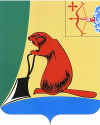 Печатное средство массовой информации органов местного  самоуправления  Тужинского  муниципального  районаБюллетень муниципальных нормативных правовых актов№ 8 (190)30 марта 2018 годапгт ТужаСОДЕРЖАНИЕРаздел I.Постановления и распоряжения главы района и администрации Тужинского района АДМИНИСТРАЦИЯ ТУЖИНСКОГО МУНИЦИПАЛЬНОГО РАЙОНАКИРОВСКОЙ ОБЛАСТИПОСТАНОВЛЕНИЕО проведении комиссионного обследования школьных автобусных маршрутов, маршрутов перевозки пассажиров и автомобильных дорог общего пользования  вне границ населенных пунктов в муниципальном образовании Тужинский муниципальный район В соответствии с Федеральным законом от 06.10.2003 № 131 - ФЗ «Об общих принципах организации местного самоуправления в Российской Федерации», Федеральным законом от 29.12.2012 № 273 – ФЗ «Об образовании в Российской Федерации», Федеральным законом от 10.12.1995 № 196 - ФЗ «О безопасности дорожного движения», письмом Министерства образования и науки Российской Федерации от 29.07.2014 № 08-988 «О направлении методических рекомендаций» и на основании Устава Тужинского муниципального  района администрация Тужинского муниципального района ПОСТАНОВЛЯЕТ: Провести комиссионное обследование школьных автобусных маршрутов, маршрутов перевозки пассажиров и автомобильных дорог  общего пользования вне границ населенных пунктов в муниципальном образовании Тужинский муниципальный район (далее – комиссионное обследование) до 30 мая 2018 года.   Для проведения комиссионного обследования создать комиссию и утвердить ее состав согласно приложению.Результаты комиссионного обследования рассмотреть на районной комиссии по обеспечению  безопасности дорожного движения.Настоящее постановление вступает в силу с момента опубликования в Бюллетене муниципальных нормативных правовых актов органов местного самоуправления Тужинского муниципального района Кировской областиКонтроль за исполнением постановления возложить на первого заместителя главы администрации Тужинского муниципального района по жизнеобеспечению – заведующего сектором сельского хозяйства           Бледных Л.В.        Глава Тужинского муниципального района              Е.В. ВидякинаПриложение                             УТВЕРЖДЕНпостановлением администрацииТужинского муниципального районаот  21.03.2018     №  74СОСТАВкомиссии для проведения комиссионного обследования школьных автобусных маршрутов, маршрутов перевозки пассажиров и автомобильных дорог вне границ населенных пунктов в муниципальном образовании Тужинский муниципальный район _____________АДМИНИСТРАЦИЯ ТУЖИНСКОГО МУНИЦИПАЛЬНОГО РАЙОНАКИРОВСКОЙ ОБЛАСТИПОСТАНОВЛЕНИЕО внесении изменений в постановление администрации Тужинского муниципального района от 11.10.2013 № 537В соответствии с постановлением администрации Тужинского муниципального района от 19.02.2015 № 89 «О разработке, реализации и оценке эффективности реализации муниципальных программ Тужинского муниципального района» и решением Тужинской районной Думы от 26.02.2018 №21/151 «О внесении изменений в решение Тужинской районной Думы от 08.12.2017 №19/137», администрация Тужинского муниципального района  ПОСТАНОВЛЯЕТ:1. Внести в постановление администрации Тужинского муниципального района от 11.10.2013 № 537, которым утверждена муниципальная программа Тужинского муниципального района «Развитие транспортной инфраструктуры» на 2014 – 2019 годы, с изменениями согласно приложению.2. Настоящее постановление вступает в законную силу с момента опубликования в Бюллетене муниципальных нормативно правовых актов органов местного самоуправления Тужинского муниципального района Кировской области3. Контроль за исполнением постановления возложить на первого заместителя главы администрации Тужинского муниципального района по жизнеобеспечению – заведующего сектором сельского хозяйства Бледных Л.В.Глава Тужинского муниципального района            Е.В. ВидякинаПриложениек постановлению администрации Тужинского муниципального района от  21.03.2018   №  75ИЗМЕНЕНИЯ в муниципальной программе Тужинского муниципального района «Развитие транспортной инфраструктуры» на 2014-2019 годы	1. Строку паспорта «Объемы финансового обеспечения муниципальной программы» Программы изложить в следующей редакции:«2. Строку паспорта «Ожидаемые конечные результаты реализации программы» Программы изложить в следующей редакции:	3. Абзацы первый, второй, третий и четвертый  Раздела 5 «Ресурсное обеспечение муниципальной программы» изложить в следующей редакции:«Мероприятия муниципальной программы реализуются за счет областного и районного бюджетов.Общий объем финансирования муниципальной программы составит 108851,543 тыс. рублей, в том числе:средства областного бюджета – 85341,017 тыс. рублей;средства районного бюджета – 23510,526 тыс. рублей».4. Приложение № 1 «Перечень мероприятий Программы» к Программе изложить в новой редакции согласно приложению № 1. 5. Приложение № 2 «Сведения о целевых показателях эффективности реализации муниципальной программы» к Программе изложить в новой редакции согласно приложению № 2.6. Приложение № 4 «Расходы на реализацию муниципальной программы за счет средств местного бюджета» к Программе изложить в новой редакции согласно приложению № 3.7. Приложение № 5 «Ресурсное обеспечение реализации муниципальной программы за счет всех источников финансирования» к Программе изложить в новой редакции согласно приложению № 4._____________________________Сведения о целевых показателях эффективностиреализации муниципальной программы_______________ Приложение № 3 к постановлению администрацииТужинского муниципального  района  от 21.03.2018 № 75                                                                                                                                                                                 Приложение N 4 к ПрограммеРасходы на реализацию муниципальной программыза счет средств местного бюджета___________________Приложение № 4к постановлению администрацииТужинского муниципального  района  от 21.03.2018  № 75                                               Приложение N 5 к ПрограммеРесурсное обеспечениереализации муниципальной программыза счет всех источников финансирования__________________________________                                                                                Приложение № 1УТВЕРЖДЕНпостановлением администрацииТужинского муниципального районаот 21.03.2018  № 76Перечень автодорог общего пользования местного значения вне границ населенных пунктов, в границах Тужинского муниципального района Приложение № 2УТВЕРЖДЕНЫпостановлением администрацииТужинского муниципального районаот 21.03.2018   № 76ПРЕДЕЛЬНО ДОПУСТИМЫЕ ЗНАЧЕНИЯнагрузки на каждую ось транспортного средства в 2018 году                                                                                   (тс)                                                                      Приложение № 3УТВЕРЖДЕНАпостановлением администрацииТужинского муниципального районаот  21.03.2018    № 76ФормаРАЗРЕШЕНИЕна проезд транспортного средства по дорогам общего пользования местного значения вне границ населенных пунктов в границах Тужинского муниципального района в период временного ограничения движения в весенний период 2018 годаМарка транспортного средства_________________________Государственный номер транспортного средства__________Владелец транспортного средства_______________________Маршрут транспортного средства_______________________Дата выдачи_________________________________________      Уполномоченное должностное лицо администрации Тужинского муниципального района _____________    ____________                                                 м.п.                                                      (Ф.И.О)АДМИНИСТРАЦИЯ ТУЖИНСКОГО МУНИЦИПАЛЬНОГО РАЙОНАКИРОВСКОЙ ОБЛАСТИПОСТАНОВЛЕНИЕО внесении изменений в постановление администрации Тужинского муниципального района от 11.10.2013 № 528В соответствии    с  решением Тужинской районной Думы от 26.02.2018 № 21/151 «О внесении изменений в решение Тужинской районной Думы от 08.12.2017 № 19/137 «О бюджете Тужинского муниципального района на 2018 год и на плановый период 2019 и 2020 годов» и постановлением администрации Тужинского муниципального района Кировской области от 19.02.2015 № 89  «О разработке, реализации и оценке эффективности реализации муниципальных программ Тужинского муниципального района», администрация Тужинского муниципального района  ПОСТАНОВЛЯЕТ:1. Внести изменения в постановление администрации Тужинского муниципального района от 11.10.2013 № 528 «Об утверждении муниципальной программы «Развитие образования» на 2014 – 2019 годы» (с изменениями, внесенными постановлениями администрации Тужинского муниципального района от 09.10.2014 № 445, 02.12.2014 № 522, 12.01.2015 № 12, 16.02.2015     № 73, 14.05.2015 № 202, 04.06.2015 № 223, 24.07.2015 № 278, 11.09.2015 № 317, 19.10.2015 № 377, 03.12.2015 № 425, 14.12.2015 № 67/409, 25.12.2015 № 68/418, 29.03.2016 № 71/441, 22.04.2016 № 72/450, 30.05.2016 № 73/460, 04.07.2016 № 211, 06.07.2016 № 216, 06.09.2016 № 281, 17.10.2016 № 310, 03.11.2016 № 339а, 08.12.2016 № 383, 28.12.2016 № 405, 20.04.2017 № 122, 25.04.2017 № 133, 11.07.2017 № 246», 03.08.2017 № 292, 08.09.2017 № 339; 13.11.2017 № 452; 28.12.2017 № 525; 11.01.2018 № 2; 12.02.2018 № 42), утвердив изменения в  муниципальной программе «Развитие образования» на 2014 – 2019 годы (далее – Программа) согласно приложению.          2. Настоящее постановление вступает в силу с момента опубликования в Бюллетене муниципальных нормативных актов органов местного самоуправления Тужинского муниципального района Кировской области. Глава Тужинского муниципального района		Е.В. ВидякинаПриложениеУТВЕРЖДЕНЫ                       ИЗМЕНЕНИЯв муниципальной программе «Развитие образования» на 2014-2019 годы.1. Строку «Объём финансового обеспечения муниципальной программы» Паспорта изложить в новой редакции следующего содержания:2. Раздел 5  «Ресурсное обеспечение муниципальной программы» программы изложить в новой редакции следующего содержания:«5. Ресурсное обеспечение Муниципальной программыФинансовое обеспечение реализации Муниципальной программы осуществляется за счет средств бюджета Российской Федерации, бюджета Кировской области, бюджета Тужинского муниципального района.Объемы бюджетных ассигнований уточняются при формировании бюджета Тужинского муниципального района на очередной финансовый год и плановый период.Общий объем финансирования Муниципальной программы составляет   388 522,0 тыс. рублей, в том числе за счет средств федерального бюджета –       5 314,7 тыс. рублей, областного бюджета – 253 357,2 тыс. рублей, бюджета муниципального района – 129 850,1 тыс. рублей.Объем финансирования Муниципальной программы по годам представлен в таблице 1.                                                                                                             Таблица 1Прогнозируемый объем расходов на реализацию Муниципальной программы за счёт средств бюджета муниципального района приведён в Приложении № 3.Прогнозная оценка ресурсного обеспечения реализации Муниципальной программы за счёт всех источников финансирования приведена в приложении № 4.»3. Приложение № 3 к муниципальной программе «Расходы на реализацию муниципальной программы за счет средств местного бюджета» изложить в новой редакции следующего содержания:«Приложение № 3к Муниципальной программеРАСХОДЫ НА РЕАЛИЗАЦИЮ МУНИЦИПАЛЬНОЙ ПРОГРАММЫ ЗА СЧЁТ СРЕДСТВ МЕСТНОГО БЮДЖЕТА 4. Приложение № 4 к муниципальной программе «Ресурсное обеспечение реализации муниципальной программы за счёт всех источников финансирования» изложить в новой редакции следующего содержания:«Приложение № 4к Муниципальной программеРЕСУРСНОЕ ОБЕСПЕЧЕНИЕ РЕАЛИЗАЦИИ МУНИЦИПАЛЬНОЙПРОГРАММЫ ЗА СЧЕТ ВСЕХ ИСТОЧНИКОВ ФИНАНСИРОВАНИЯПриложениеУТВЕРЖДЕНпостановлением администрацииТужинского муниципального районаот	 27.03.2018			№ 79ПЛАНпо подготовке мероприятий посвященных Году культуры безопасностина территории Тужинского муниципального района*- Ответственные исполнители по согласованиюАДМИНИСТРАЦИЯ ТУЖИНСКОГО МУНИЦИПАЛЬНОГО РАЙОНАКИРОВСКОЙ ОБЛАСТИПОСТАНОВЛЕНИЕО признании утратившими силу постановлений администрации Тужинского муниципального районаВ соответствии с Федеральным законом от 23.06.2014 № 171-ФЗ «О внесении изменений в Земельный кодекс Российской Федерации и отдельные законодательные акты Российской Федерации», на основании постановления администрации Тужинского муниципального района от 16.03.2018 № 68 «О внесении изменения в постановление администрации Тужинского муниципального района от 27.06.2012 № 367» администрация Тужинского муниципального района ПОСТАНОВЛЯЕТ:1. Признать утратившими силу постановления администрации Тужинского муниципального района:от 28.04.2017 № 145 «Об утверждении административного регламента предоставления муниципальной услуги «Прием заявлений и выдача документов о согласовании проектов границ земельных участков»»;от 08.08.2017 № 296 «О внесении изменений в постановление администрации Тужинского муниципального района от 11.04.2017 № 100».2. Разместить постановление на официальном сайте администрации Тужинского муниципального района, в сети Интернет и на Едином портале государственных и муниципальных услуг (www.gosuslugi.ru).3. Настоящее постановление вступает в силу с момента опубликования в Бюллетене муниципальных нормативных правовых актов органов местного самоуправления Тужинского муниципального района Кировской области.АДМИНИСТРАЦИЯ ТУЖИНСКОГО МУНИЦИПАЛЬНОГО РАЙОНАКИРОВСКОЙ ОБЛАСТИПОСТАНОВЛЕНИЕпгт ТужаО внесении изменений в постановление администрации Тужинского муниципального района от 28.04.2017 № 143 В связи с введением с 01.01.2018 в эксплуатацию Единой государственной информационной системы социального обеспечения (далее –ЕГИССО), в соответствии со статьей 5 Федерального закона Российской Федерации от 29.12.2015 № 388– ФЗ «О внесении изменений в отдельные законодательные акты Российской Федерации в части учета и совершенствования предоставления мер социальной поддержки исходя из обязанности соблюдения принципа адресности и применения критериев нуждаемости», администрация Тужинского муниципального района ПОСТАНОВЛЯЕТ:1. Внести в постановление администрации Тужинского муниципального района от 28.04.2017 № 143 «Об организации отдыха, оздоровления и занятости детей и молодёжи в Тужинском районе»,  следующие изменения:1.1.  В пункт 2 постановления  добавить подпункт 2.1 следующего содержания:«2.1. При определении права (в том числе при принятии решения об отказе в предоставлении) на меру социальной поддержки администрация Тужинского муниципального района использует сведения, содержащиеся в единой государственной информационной системе социального обеспечения (далее - ЕГИССО)».2. Настоящее решение вступает в силу со дня его официального опубликования в Бюллетене муниципальных нормативных правовых актов органов местного самоуправления Тужинского муниципального района Кировской области и распространяется на правоотношения, возникшие с 1 января 2018 года.Глава Тужинскогомуниципального района	          Е.В. ВидякинаАДМИНИСТРАЦИЯ ТУЖИНСКОГО МУНИЦИПАЛЬНОГО РАЙОНАКИРОВСКОЙ ОБЛАСТИПОСТАНОВЛЕНИЕпгт ТужаО внесении изменения в постановление администрации Тужинского муниципального района от 22.08.2017 № 321 В связи с введением с 01.01.2018 в эксплуатацию Единой государственной информационной системы социального обеспечения (далее- ЕГИССО) в соответствии со статьей 5 Федерального закона Российской Федерации от 29.12.2015 № 388-ФЗ «О внесении изменений в отдельные законодательные акты Российской Федерации в части учета и совершенствования предоставления мер социальной поддержки исходя из обязанности соблюдения принципа адресности и применения критериев нуждаемости», администрация Тужинского муниципального района ПОСТАНОВЛЯЕТ:1. Внести в постановление администрации Тужинского муниципального района от 22.08.2017 № 321 «Об утверждении порядка обеспечения бесплатным питанием обучающихся с ограниченными возможностями здоровья», которым утвержден порядок обеспечения бесплатным питанием обучающихся с ограниченными возможностями здоровья (далее - ОВЗ), следующее изменение: 1.1. В подпункт 3.8 раздела 3 порядка обеспечения бесплатным питанием обучающихся с ОВЗ добавить абзац следующего содержания:«д) Наличие оснований для прекращения предоставления меры социальной поддержки устанавливаются по условиям, предусмотренным постановлением администрации Тужинского муниципального района от 22.08.2017 г. № 321 «Об утверждении порядка обеспечения бесплатным питанием обучающихся с ограниченными возможностями здоровья», в том числе по сведениям, содержащимся в единой государственной информационной системе социального обеспечения (далее –ЕГИССО).».2.  Настоящее постановление вступает в силу с момента опубликования в Бюллетене муниципальных нормативных правовых актов органов местного самоуправления Тужинского муниципального района и распространяется на правоотношения, возникшие с 1 января 2018 года. Глава Тужинскогомуниципального района		Е.В.ВидякинаАДМИНИСТРАЦИЯ ТУЖИНСКОГО МУНИЦИПАЛЬНОГО РАЙОНАКИРОВСКОЙ ОБЛАСТИПОСТАНОВЛЕНИЕпгт ТужаО внесении изменений в постановление администрации Тужинского муниципального района от 01.02.2017 № 35 В связи с введением с 01.01.2018 в эксплуатацию Единой государственной информационной системы социального обеспечения (далее- ЕГИССО) в соответствии со статьей 5 Федерального закона Российской Федерации от 29.12.2015 № 388-ФЗ «О внесении изменений в отдельные законодательные акты Российской Федерации в части учета и совершенствования предоставления мер социальной поддержки исходя из обязанности соблюдения принципа адресности и применения критериев нуждаемости», администрация Тужинского муниципального района ПОСТАНОВЛЯЕТ:1. Внести в постановление администрации Тужинского муниципального района от 01.02.2017 № 35 «Об установлении размера родительской платы за присмотр и уход за ребенком в муниципальной образовательной организации Тужинского муниципального района, реализующей программу дошкольного образования», которым утвержден размер родительской платы за присмотр и уход за детьми в муниципальных образовательных учреждениях Тужинского района, следующие изменения:1.1. В пункт 3 постановления  добавить подпункт 3.1 следующего содержания:«3.1. При определении права (в том числе при принятии решения об отказе в предоставлении) на меру социальной поддержки администрация Тужинского муниципального района использует сведения, содержащиеся в единой государственной информационной системе социального обеспечения (далее –ЕГИССО).».2. Настоящее постановление вступает в силу с момента его опубликования в Бюллетене муниципальных нормативных актов органов местного самоуправления Тужинского муниципального района Кировской области и распространяется на правоотношения, возникшие с 1 января 2018 года. Глава Тужинскогомуниципального района		 Е.В. ВидякинаАДМИНИСТРАЦИЯ ТУЖИНСКОГО МУНИЦИПАЛЬНОГО РАЙОНАКИРОВСКОЙ ОБЛАСТИПОСТАНОВЛЕНИЕпгт ТужаО внесении изменений в постановление администрации Тужинского муниципального района от 22.12.2010 № 688 В соответствии с пунктами 11,12 статьи 22 Федерального закона от 29.12.2012 № 273-ФЗ (ред. от 07.03.2018) «Об образовании в Российской Федерации» администрация Тужинского муниципального района ПОСТАНОВЛЯЕТ:1. Внести в Порядок создания, реорганизации, изменения типа и ликвидации муниципальных учреждений Тужинского муниципального района, а также утверждения уставов муниципальных учреждений Тужинского муниципального района и внесения в них изменений, утвержденный постановлением администрации Тужинского муниципального района от 22.12.2010 № 688 «Об утверждении порядка создания, реорганизации, изменения типа и ликвидации муниципальных учреждений Тужинского муниципального района, а также утверждения уставов муниципальных учреждений Тужинского муниципального района и внесения в них изменений» (в редакции постановления администрации Тужинского муниципального района от 07.10.2011 № 522) (далее - Порядок), следующие изменения:1.1. Дополнить раздел III Порядка пунктом 17-1 следующего содержания:«17-1. Принятие решения о реорганизации муниципальной образовательной организации допускается на основании положительного заключения комиссии по оценке последствий такого решения.Принятие решения о реорганизации муниципальной общеобразовательной организации, расположенной в сельском поселении, не допускается без учета мнения жителей данного сельского поселения.».1.2. Дополнить раздел VI Порядка пунктом 40-1 следующего содержания:«40-1. Принятие решения о ликвидации муниципальной образовательной организации допускается на основании положительного заключения комиссии по оценке последствий такого решения.Принятие решения о ликвидации муниципальной общеобразовательной организации, расположенной в сельском поселении, не допускается без учета мнения жителей данного сельского поселения.».2. Настоящее постановление вступает в силу с момента официального опубликования в Бюллетене муниципальных нормативных правовых актов органов местного самоуправления Тужинского муниципального района Кировской области.Глава Тужинскогомуниципального района….        Е.В. ВидякинаАДМИНИСТРАЦИЯ ТУЖИНСКОГО МУНИЦИПАЛЬНОГО РАЙОНАКИРОВСКОЙ ОБЛАСТИПОСТАНОВЛЕНИЕО внесении изменений в постановление администрации Тужинского муниципального района от 22.02.2017 № 47В соответствии с Федеральным законом от 27.07.2010 № 210-ФЗ «Об организации предоставления государственных и муниципальных услуг», статьей 5 Федерального закона от 29.12.2015 № 388-ФЗ «О внесении изменений в отдельные законодательные акты Российской Федерации в части учета и совершенствования предоставления мер социальной поддержки исходя из обязанности соблюдения принципа адресности и применения критериев нуждаемости» администрация Тужинского муниципального района ПОСТАНОВЛЯЕТ:1. Внести в постановление администрации Тужинского муниципального района от 22.02.2017 № 47, которым утвержден административный регламент предоставления муниципальной услуги «Бесплатное предоставление гражданам, имеющим трех и более детей, земельных участков, на территории муниципального образования Тужинский муниципальный район» (далее - административный регламент) следующие изменения:1.1. Пункт 3.3.2 раздела 3 административного регламента дополнить абзацем шестым следующего содержания:«При определении права (в том числе при принятии решения об отказе в предоставлении) на меру социальной поддержки администрация района использует сведения, содержащиеся в единой государственной информационной системе социального обеспечения (далее - ЕГИССО).».1.2. Пункт 3.3.3 раздела 3 административного регламента после абзаца четвертого дополнить абзацем следующего содержания:«Наличие оснований для прекращения предоставления меры социальной поддержки устанавливаются по условиям, предусмотренным пунктом 2.8 настоящего Административного регламента, в том числе по сведениям, содержащимся в ЕГИССО.».2. Настоящее постановление вступает в силу с момента опубликования в Бюллетене муниципальных нормативных правовых актов органов местного самоуправления Тужинского муниципального района Кировской области.3. Разместить изменения в административный регламент на официальном сайте администрации Тужинского муниципального района, в сети Интернет и на Едином портале государственных и муниципальных услуг (www.gosuslugi.ru).АДМИНИСТРАЦИЯ ТУЖИНСКОГО МУНИЦИПАЛЬНОГО РАЙОНАКИРОВСКОЙ ОБЛАСТИПОСТАНОВЛЕНИЕО внесении изменений в постановление администрации Тужинского муниципального района от 11.04.2017 № 102В соответствии с Федеральным законом от 27.07.2010 № 210-ФЗ «Об организации предоставления государственных и муниципальных услуг», на основании постановления администрации Тужинского муниципального района от 16.03.2018 № 68 «О внесении изменений в постановление администрации Тужинского муниципального района от 27.06.2012 № 367» администрация Тужинского муниципального района ПОСТАНОВЛЯЕТ:1. Внести в постановление администрации Тужинского муниципального района от 11.04.2017 № 102, которым утвержден административный регламент предоставления муниципальной услуги «Предоставление земельных участков, расположенных на территории муниципального образования Тужинский муниципальный район, в аренду для сенокошения, выпаса скота» (далее - административный регламент) следующие изменения:В наименовании и в пункте 1 Постановления, в наименовании и по тексту административного регламента слова «выпаса скота» заменить словами «выпаса сельскохозяйственных животных».2. Настоящее постановление вступает в силу с момента опубликования в Бюллетене муниципальных нормативных правовых актов органов местного самоуправления Тужинского муниципального района Кировской области.3. Разместить изменения в административный регламент на официальном сайте администрации Тужинского муниципального района, в сети Интернет и на Едином портале государственных и муниципальных услуг (www.gosuslugi.ru).АДМИНИСТРАЦИЯ ТУЖИНСКОГО МУНИЦИПАЛЬНОГО РАЙОНАКИРОВСКОЙ ОБЛАСТИПОСТАНОВЛЕНИЕ  28.03.2018                                                                                                             № 87пгт ТужаПриложениеУТВЕРЖДЕНЫпостановлением администрацииТужинского муниципального районаот  28.03.2018  № 87	            Изменения в план реализации муниципальных программТужинского муниципального района на 2018 год_______________АДМИНИСТРАЦИЯ ТУЖИНСКОГО МУНИЦИПАЛЬНОГО РАЙОНАКИРОВСКОЙ ОБЛАСТИПОСТАНОВЛЕНИЕпгт Тужа28.03.2018			                                                                    № 88Об утверждении  сводного годового доклада отдела по экономике и прогнозированию администрации Тужинского муниципального района  «О ходе реализации и оценке эффективности реализации  муниципальных программ  Тужинского муниципального района по итогам за 2017 год». 	В соответствии с п. 5.10 Порядка разработки, реализации и оценки эффективности реализации муниципальных программ Тужинского муниципального района, утвержденного постановлением администрации Тужинского муниципального района от 19.02.2015 №89 «О разработке, реализации и оценке эффективности реализации муниципальных программ Тужинского муниципального района» администрация Тужинского муниципального района ПОСТАНОВЛЯЕТ:	1. Утвердить сводный годовой доклад отдела по экономике и прогнозированию администрации Тужинского муниципального района  «О ходе реализации и оценке эффективности реализации  муниципальных программ  Тужинского муниципального района по итогам за 2017 год» согласно приложению.	2. Признать целесообразным продолжение реализации в 2018 году следующих муниципальных программ:	2.1. «Обеспечение безопасности и жизнедеятельности населения»  на 2014-2019 годы;         2.2. «Комплексная программа модернизации и реформирования жилищно-коммунального хозяйства» на 2014-2019 годы;          2.3. «Развитие местного самоуправления»  на 2014-2019 годы;         	2.4. «Развитие архивного дела» на 2014-2019 годы;           2.5. «Поддержка и развитие малого и среднего предпринимательства»  на 2014-2019 годы;         2.6. «Развитие транспортной инфраструктуры» на 2014-2019 годы;                             2.7. «Развитие культуры» на 2014-2019 годы;          2.8. «Повышение эффективности реализации молодёжной политики»  на 2014 – 2019 годы;         2.9. «Управление муниципальными финансами и регулирование межбюджетных отношений»  на 2014-2019 годы;        2.10. «Развитие физической культуры и спорта» на 2014-2019 годы;          2.11. «Управление муниципальным имуществом» на 2014-2019 годы;        2.12 «Развитие образования» на 2014-2019 годы.	3.  Признать целесообразными к продолжению реализации  в 2018 году, но требующими внесения изменений в муниципальную программу в части показателей эффективности и изменения объемов финансирования, следующие муниципальные программы:3.1  «Развитие агропромышленного комплекса» на 2014-2019 годы;           3.2. «Энергосбережение и повышение энергетической эффективности» на 2014-2020 годы;	3.3. «Охрана окружающей среды и экологическое воспитание» на 2014-2019 годы;	3.4. «Развитие жилищного строительства»  на 2014 – 2019 годы.	4. Ответственным исполнителям муниципальных программ, указанных в пункте 3 настоящего постановления в срок до 01.06.2018 года подготовить и внести в установленном порядке на рассмотрение главе Тужинского муниципального  района соответствующие проекты нормативно-правовых актов.	5. Разместить настоящее постановление в  сети "Интернет" на официальном информационном сайте администрации района.	6. Настоящее постановление вступает в силу с момента опубликования в Бюллетене муниципальных нормативных правовых актов органов местного самоуправления Тужинского муниципального района Кировской области.	7.Контроль за исполнением настоящего постановления оставляю за собой.Глава Тужинскогомуниципального района	          Е.В. Видякина                           Приложение                              УТВЕРЖДЕН                                                            постановлением администрации                                                                      Тужинского муниципального района                                           от  28.03.2018  №   88Сводный годовой доклад отдела по экономике и прогнозированию администрации Тужинского муниципального района  «О ходе реализации и оценке эффективности реализации  муниципальных программ  Тужинского муниципального района по итогам за 2017 год».Основные сведения о  реализации муниципальных программв 2017 годуСводный годовой доклад о ходе реализации и оценке эффективности реализации муниципальных программ Тужинского муниципального района за 2017 год подготовлен в соответствии с Порядком разработки, реализации и оценки эффективности реализации муниципальных программ Тужинского муниципального района, утвержденным постановлением администрации Тужинского муниципального района от 19.02.2015 № 89 «О разработке, реализации и оценке эффективности реализации муниципальных программ Тужинского муниципального района».В рамках реализации программно-целевого принципа организации деятельности органов исполнительной власти района и формирования местного бюджета в программном формате в соответствии с Перечнем, утвержденным постановлением администрации Тужинского муниципального района от 23.07.2013 № 410 «Об утверждении перечня муниципальных программ Тужинского муниципального района, предлагаемых к реализации в очередном 2014 году и плановом периоде 2015-2016 годов» (в редакции от 09.10.2014 №429, от 21.01.2015 №31, от 03.11.2016 №327), в 2017 году осуществлялась реализация 16 муниципальных программ. Программы сформированы по отраслевому принципу.Реализация комплекса мероприятий муниципальных программ направлена на достижение целей и задач социально-экономического развития Тужинского муниципального района.В целях эффективного управления реализацией муниципальной программы ответственным исполнителем совместно с соисполнителями  разрабатывался и утверждался план ее реализации на очередной финансовый год.Детализированный по мероприятиям план реализации призван способствовать более эффективному исполнению муниципальной программы, путем определения конкретных исполнителей, ответственных за реализацию соответствующих мероприятий, установления контрольных сроков реализации мероприятий, а также ожидаемых результатов их реализации.В течение года ответственными исполнителями совместно с соисполнителями вносились изменения в муниципальные программы. Основные изменения были связаны с приведением объемов их финансирования в соответствие с  решением Тужинской районной Думы «О бюджете Тужинского муниципального  района на 2017 год и на плановый период 2018 и 2019 годов».Таким образом, бюджет  Тужинского муниципального района на 2017 год был представлен в «программном» формате. Доля расходов районного бюджета на реализацию муниципальных программ - 99,54 %.В 2017 году в общей сумме бюджетных ассигнований  районного бюджета, предусмотренных на реализацию муниципальных программ, 96 % приходилось на 6 муниципальных программ: «Развитие образования» (41,3 %), «Развитие агропромышленного комплекса» (14,3%), «Развитие транспортной инфраструктуры» (12,1%), «Развитие культуры» (10,8%), «Развитие местного самоуправления» (10,2%), «Управление муниципальными финансами и регулирование межбюджетных отношений» (7,3 %).  Сведения о степени соответствия установленных и достигнутых целевых показателей эффективности реализации муниципальных программ за 2017 год.Анализ степени достижения значений целевых показателей эффективности реализации муниципальных программ проведен на основе данных, представленных ответственными исполнителями. Средний уровень достижения значений показателей в 2017 году составил 77,9%По 6-ти из 16-ти муниципальных программ установленные значения целевых показателей эффективности достигнуты в полном объеме. Уровень в диапазоне от 80 до 90% по 4 муниципальным программам. При этом следует отметить, что значения некоторых показателей являются оценочными в связи с отсутствием официальной статистической информации на отчетную дату.Уровень достижения  значений целевых показателей ниже 50 процентов отмечен  по 2 муниципальным программам: «Охрана окружающей среды и экологическое воспитание»; «Развитие жилищного строительства».Сведения об использовании бюджетных ассигнований и иных средств на реализацию  муниципальных  программ.Реализация муниципальных программ осуществлялась за счет различных источников финансирования – бюджетных средств (федерального, областного и местных бюджетов) и внебюджетных источников (средств предприятий, организаций, предпринимателей и населения). Общая сумма расходов на реализацию муниципальных программ Тужинского муниципального района в 2017 году за счет всех источников финансирования составила 174,2 миллиона рублей.Из них основная доля (50,7%) приходится на средства областного бюджета – 88,25 млн. рублей,  33,5% - средства местного бюджета - 58,34 млн.рублей, 11,1 % - средства федерального бюджета – 19,33 млн. рублей, 4,5 % на средства внебюджетных источников – 7,77 млн. рублей и 0,2% - средства бюджета Тужинского городского поселения – 0,51 млн.руб. Расходы за счет средств местного  бюджета исполнены на 100 % годового плана у 50% муниципальных программ. Не освоены средства по 1-ой муниципальной программе:«Развитие жилищного строительства»В рамках 3-х (из 16-ти) муниципальных программ планировались расходы за счет средств федерального бюджета.Наибольший объем средств федерального бюджета (18,9 млн. рублей или 97,98% общего объема) привлечен в рамках 1 муниципальной программы:«Развитие агропромышленного комплекса».  Средства областного бюджета привлекались на реализацию 9-ти муниципальных программ. Из них наибольший объем средств областного бюджета (84,4 млн. рублей или 95,6%) освоен в рамках 5-ти программ:«Развитие образования»  -  48,5 млн. руб.;«Развитие транспортной  инфраструктуры» - 16,7 млн. руб.; «Развитие культуры» - 7,5 млн. руб.;«Развитие местного самоуправления»- 5,9 млн. руб.; «Управление муниципальными финансами и регулирование межбюджетных отношений» – 5,8 млн. руб. По 3 муниципальным программам были привлечены средства бюджета Тужинского городского поселения. Наибольший объем средств был привлечен по 2 муниципальным программам «Развитие жилищного строительства»  и «Комплексная программа модернизации и реформирования жилищно-коммунального хозяйства» и составил  0,43 млн. руб. или  85,2 % общего объема.Оценка эффективности реализации муниципальных программ, а также рейтинг эффективности их реализации.Оценка эффективности реализации муниципальных программ по итогам 2017 года проведена отделом по экономике и прогнозированию в соответствии с Методикой оценки эффективности реализации муниципальных программ Тужинского района, утвержденной постановлением администрации Тужинского муниципального района от 19.02.2015 №89 «О разработке, реализации и оценке реализации муниципальных программ Тужинского муниципального района» на основе информации, представленной ответственными исполнителями  муниципальных программ в составе годовых отчетов о ходе их реализации, а также информации, представленной финансовым управлением администрации Тужинского района о кассовых расходах  районного бюджета на реализацию муниципальных программ.Критериями оценки являлись: оценка степени достижения целевых показателей эффективности;оценка степени соответствия запланированному уровню затрат;оценка качества управления муниципальной программой. 	Последний критерий включает в себя оценку реализации  муниципальных программ по уровню выполнения мероприятий, запланированных к реализации в отчетном году, и наличия соисполнителей муниципальной программы.При оценке количества выполненных мероприятий учитывалось выполнение отдельных мероприятий.На основе оценки эффективности реализации муниципальных программ в отчетном году сформирован рейтинг их эффективности. Первое место в рейтинге соответствует наибольшему значению оценки эффективности реализации муниципальной программы, далее - в порядке уменьшения. Так, по результатам оценки, эффективность реализации 12-ти муниципальных программ признана высокой, наибольшее значение достигнуто в 100 баллов по муниципальной программе «Обеспечение безопасности и жизнедеятельности населения», минимальный балл составил 81,84 по программе «Развитие образования». Муниципальными программами с удовлетворительным уровнем эффективности реализации являются «Развитие агропромышленного комплекса», «Энергосбережение и повышение энергетической эффективности», «Охрана окружающей среды и экологическое воспитание».Основными причинами недостаточно высокого уровня их реализации являются небольшое количество соисполнителей муниципальных программ, неполное выполнение мероприятий, предусмотренных  муниципальной программой и невыполнение значений целевых показателей эффективности. Предложения о целесообразности продолжения реализации соответствующих муниципальных программ, о необходимости внесения изменений в муниципальные программы.По результатам рассмотрения данного доклада отделом по экономике и прогнозированию администрации района будет подготовлен проект постановления администрации района о результатах оценки эффективности реализации муниципальных программ  Тужинского муниципального района в 2017 году. Целесообразными к продолжению реализации являются муниципальные программы с высоким уровнем эффективности реализации.Продолжение реализации муниципальных программ с удовлетворительным уровнем эффективности реализации возможно при условии внесения в них изменений:   требуется корректировка планируемого объема средств местных бюджетов и внебюджетных источников и значений целевых показателей эффективности реализации.В целях повышения открытости деятельности органов исполнительной власти района в 2017 году все муниципальные программы размещены на официальном сайте Тужинского муниципального района в разделе «Муниципальные программы». Муниципальные программы не должны рассматриваться только как инструмент исполнения расходных обязательств Тужинского района, а должны стать эффективным механизмом управления соответствующей сферой социально-экономического развития.В связи с повышением внимания к муниципальным программам, как со стороны контрольных органов, так и общественности всем ответственным исполнителям программ необходимо проанализировать цели, задачи, и особенно, показатели эффективности реализации программ и учесть это при внесении изменений в муниципальные программы.   Кроме того, должен быть усилен контроль ответственных исполнителей за ходом реализации муниципальных программ, в том числе в целях своевременного внесения обоснованных изменений в программы. Важную роль в этом должны сыграть детализированные планы реализации соответствующих муниципальных программ. Также, ответственные исполнители муниципальных программ в целях выполнения требований федерального законодательства о стратегическом планировании должны обеспечить в установленные сроки размещение информации о муниципальных программах в федеральном государственном реестре документов стратегического планирования (ГАИС «Управление»)._____________________АДМИНИСТРАЦИЯ ТУЖИНСКОГО МУНИЦИПАЛЬНОГО РАЙОНАКИРОВСКОЙ ОБЛАСТИПОСТАНОВЛЕНИЕ30.03.2018                                                                                                                                 № 89пгт ТужаО проведении ежегодного смотра-конкурса на лучшую организацию осуществления воинского учета среди органов местного самоуправления и организаций, расположенных на территории Тужинского района Кировской областиВ соответствии с Федеральным законом Российской Федерации от 28.03.1998 № 53-ФЗ (ред. от 07.03.2018) «О воинской обязанности и военной службе», подпунктом 55 главы 11 постановления Правительства Российской Федерации от 27.11.2006 № 719 (ред. от 27.06.2017) «Об утверждении Положения о воинском учете», Распоряжением территориальной комиссии Кировской области по бронированию граждан, пребывающих в запасе, от 16.02.2015 №4 «Об организации воинского учета и бронирования граждан, пребывающих в запасе Вооруженных Сил Российской Федерации, других войск, воинских формирований на территории Кировской области», Положением о смотре-конкурсе на лучшую организацию осуществления воинского учета и бронирования граждан, пребывающих в запасе, среди органов местного самоуправления и организаций, расположенных на территории Тужинского района Кировской области, утвержденным постановлением администрации Тужинского муниципального района от 20.05.2015 №206, в целях улучшения функционирования системы воинского учета в Тужинском районе администрация Тужинского муниципального района ПОСТАНОВЛЯЕТ:1. Провести ежегодный смотр - конкурс на лучшую организацию осуществления воинского учета среди органов местного самоуправления и организаций, расположенных на территории Тужинского района Кировской области (далее - Смотр-конкурс) в 2018 году.Рекомендовать:Руководителям органов местного самоуправления Тужинского района Кировской области:Организовать совместно с военным комиссариатом Яранского, Тужинского, Кикнурского и Санчурского районов Кировской области проведение Смотра-конкурса;Представить результаты секретарю рабочей комиссии по организации и проведению Смотра - конкурса, утвержденной постановлением администрации Тужинского муниципального района от 17.04.2017 №111, в срок до 01.11.2018 года;Обобщать и внедрять на практике передовой опыт по организации осуществления воинского учета органами местного самоуправления и организациями.Военному комиссару Яранского, Тужинского, Кикнурского и Санчурского районов:Довести до конкурсной комиссии необходимые документы, регулирующие проведение Смотра - конкурса;Обеспечить доведение информации о Смотре-конкурсе до заинтересованных лиц.Опубликовать настоящее постановление в бюллетене муниципальных нормативных правовых актов органов местного самоуправления Тужинского муниципального района Кировской области.Настоящее постановление вступает в силу с момента его официального опубликования.Контроль за исполнением настоящего постановления оставляю за собой.Глава Тужинскогомуниципального района    Е.В. ВидякинаУчредитель: Тужинская районная Дума (решение Тужинской районной Думы № 20/145 от  01 октября 2012 года об учреждении своего печатного средства массовой информации - Информационного бюллетеня органов местного самоуправления муниципального образования Тужинский муниципальный район Кировской области, где будут официально публиковаться нормативные правовые акты, принимаемые органами местного самоуправления района, подлежащие обязательному опубликованию в соответствии с Уставом Тужинского района) Официальное  издание.  Органы  местного  самоуправления  Тужинского  районаКировской области: Кировская область, пгт Тужа, ул. Горького, 5.Подписано в печать: 30 марта  2018 годаТираж: 10 экземпляров, в каждом 48 страниц.Ответственный за выпуск издания: начальник отдела организационной работы М.П. Мышкина№ п/пНаименование постановления, распоряженияРеквизиты документаСтраница1О проведении комиссионного обследования школьных автобусных маршрутов, маршрутов перевозки пассажиров и автомобильных дорог общего пользования  вне границ населенных пунктов в муниципальном образовании Тужинский муниципальный районот 21.03.2018№ 7432О внесении изменений в постановление администрации Тужинского муниципального района от 11.10.2013 № 537от 21.03.2018№ 7543О временном ограничении движения транспортных средств по автомобильным дорогам общего пользования местного значения вне границ населенных пунктов в границах Тужинского муниципального района в весенний период 2018 годаот 21.03.2018№ 76154О внесении изменений в постановление администрации Тужинского муниципального района от 11.10.2013 № 528от 21.03.2018№ 77195Об утверждении плана по подготовке и проведению мероприятий посвященных Году культуры безопасности на территории Тужинского муниципального районаот 27.03.2018№ 79286О признании утратившими силу постановлений администрации Тужинского муниципального районаот 27.03.2018№ 80337О внесении изменений в постановление администрации Тужинского муниципального района от 28.04.2017 № 143от 27.03.2018№ 81348О внесении изменения в постановление администрации Тужинского муниципального района от 22.08.2017 № 321от 27.03.2018№ 82349О внесении изменений в постановление администрации Тужинского муниципального района от 01.02.2017 № 35от 27.03.2018№ 833510О внесении изменений в постановление администрации Тужинского муниципального района от 22.12.2010 № 688от 28.03.2018№ 843611О внесении изменений в постановление администрации Тужинского муниципального района от 22.02.2017 № 47от 28.03.2018№ 853612О внесении изменений в постановление администрации Тужинского муниципального района от 11.04.2017 № 102от 28.03.2018№ 863713О внесении изменений в постановление администрации Тужинского муниципального района от 28.12.2017 №537от 28.03.2018№ 873814Об утверждении  сводного годового доклада отдела по экономике и прогнозированию администрации Тужинского муниципального района  «О ходе реализации и оценке эффективности реализации  муниципальных программ  Тужинского муниципального района по итогам за 2017 год»от 28.03.2018№ 884315О проведении ежегодного смотра-конкурса на лучшую организацию осуществления воинского учета среди органов местного самоуправления и организаций, расположенных на территории Тужинского района Кировской областиот 30.03.2018№ 894721.03.2018№74пгт Тужапгт Тужапгт Тужапгт ТужаБЛЕДНЫХЛеонид Васильевич- первый заместитель главы администрации Тужинского муниципального района по жизнеобеспечению – заведующий сектором сельского хозяйства, председатель комиссииНОГИНАНаталья Юрьевна- заведующая отделом жизнеобеспечения администрации Тужинского муниципального района, секретарь комиссииЧлены комиссии:Члены комиссии:ВАХРУШЕВАСветлана Алексеевна- директор МКОУ ООШ с. Пачи (по согласованию)ЗВЕРЕВАндрей Андреевич- государственный инспектор дорожного надзора ОГИБДД МО МВД России «Яранский» (по согласованию)КАСЬЯНОВАнатолий Витальевич- начальник Тужинского участка КОГП «Яранское ДЭП № 45» (по согласованию)НОВИКОВААнна Владимировна- директор МКОУ СОШ с УИОП пгт Тужа (по согласованию)ПАКИНСергей Вениаминович- государственный инспектор территориального отдела государственного автодорожного надзора по Кировской области Приволжского МУГАДН (по согласованию)ТОХТЕЕВАНина Геннадьевна- директор МКОУ СОШ с. Ныр (по согласованию)21.03.2018№75пгт Тужапгт Тужапгт Тужапгт ТужаОбъемы  финансового обеспечениямуниципальной
программы                                Общий объем финансирования муниципальной Программы составит 108851,543 тыс. руб., в том числе:средства областного бюджета 85341,017 тыс. рублей;средства местного бюджета – 23510,526 тыс. рублей.Ожидаемые конечные результаты реализации программык 2019 году предполагается достичь следующих результатов:отремонтировать более 5,855 километров автомобильных дорог общего пользования местного значения вне границ населенных пунктов;    сократить долю протяженности автомобильных дорог общего пользования местного значения вне границ населенных пунктов, не отвечающих нормативным требованиям, в общей протяженности автомобильных дорог общего пользования местного значения до 68,5 %сократить долю населения, проживающего в населенных пунктах, не имеющих регулярного автобусного сообщения с административным центром муниципального района, в общей численности населения муниципального района до 0,0 %;обеспечить сохранность автомобильных дорог общего пользования местного значения вне границ населенных пунктов протяженностью 182,5 км.Приложение № 1                                                          к постановлению администрации   Тужинского муниципального района   от      21.03.2018  № 75Приложение № 1                                                          к постановлению администрации   Тужинского муниципального района   от      21.03.2018  № 75Приложение № 1                                                          к постановлению администрации   Тужинского муниципального района   от      21.03.2018  № 75Приложение № 1 к  ПрограммеПриложение № 1 к  ПрограммеПриложение № 1 к  ПрограммеПеречень мероприятий ПрограммыПеречень мероприятий ПрограммыПеречень мероприятий ПрограммыПеречень мероприятий ПрограммыПеречень мероприятий ПрограммыПеречень мероприятий Программы№ п/пНаименование задач мероприятийОбъем финансирования за счет всех источников,  тыс.рублейИсточник    финансированияОбъем финансирования по годам, тыс.рублейОбъем финансирования по годам, тыс.рублейОбъем финансирования по годам, тыс.рублейОбъем финансирования по годам, тыс.рублейОбъем финансирования по годам, тыс.рублейОбъем финансирования по годам, тыс.рублейОтветственный    исполнитель№ п/пНаименование задач мероприятийОбъем финансирования за счет всех источников,  тыс.рублейИсточник    финансирования201420152016201720182019всегоОтветственный    исполнитель№ п/пНаименование задач мероприятийОбъем финансирования за счет всех источников,  тыс.рублейИсточник    финансирования201420152016201720182019всегоОтветственный    исполнитель1234567891011121Развитие дорожного хозяйстваРазвитие дорожного хозяйстваРазвитие дорожного хозяйстваРазвитие дорожного хозяйстваРазвитие дорожного хозяйстваРазвитие дорожного хозяйстваРазвитие дорожного хозяйстваРазвитие дорожного хозяйстваРазвитие дорожного хозяйстваРазвитие дорожного хозяйстваРазвитие дорожного хозяйства1.1.Нормативное содержание автомобильных дорог общего пользования местного значения вне границ населенных пунктов всего, в т.ч82172,71293Областной бюджет9861,5170011194,9310011454,8070014336,8600015000,0000014834,0000076682,11500Администрация  района1.1.Нормативное содержание автомобильных дорог общего пользования местного значения вне границ населенных пунктов всего, в т.ч82172,71293Районный   бюджет1090,815931111,64400610,000001002,41900875,71900800,000005490,59793Администрация  района1.1.1.Содержание автомобильных дорог  общего пользования местного значения79934,002Областной бюджет9665,5280010225,6690011454,8070014336,8600015000,0000014834,0000075516,86400Администрация  района1.1.1.Содержание автомобильных дорог  общего пользования местного значения79934,002Районный   бюджет509,00000620,00000610,000001002,41900875,71900800,000004417,13800Администрация  района1.1.2.Паспортизация 
автомобильных дорог общего пользования местного значения729,92993Областной бюджет195,9890000000195,98900Администрация  района1.1.2.Паспортизация 
автомобильных дорог общего пользования местного значения729,92993Районный   бюджет93,49693440,444000000533,94093Администрация  района1.1.3.Оценка уязвимости мостов на дорогах общего пользования местного значения вне границ населенных пунктов149,84Областной бюджет0000000,00000Администрация  района1.1.3.Оценка уязвимости мостов на дорогах общего пользования местного значения вне границ населенных пунктов149,84Районный   бюджет149,8400000149,840Администрация  района1.1.4.Дополнительное содержание дорог общего пользования местного значения вне границ населенных пунктов338,479Областной бюджет0000000,00000Администрация  района1.1.4.Дополнительное содержание дорог общего пользования местного значения вне границ населенных пунктов338,479Районный   бюджет338,47900000338,479Администрация  района1.1.5.Содержание автомобильных дорог  общего пользования местного значения 2014 год1020,462Областной бюджет0969,260000969,26200Администрация  района1.1.5.Содержание автомобильных дорог  общего пользования местного значения 2014 год1020,462Районный   бюджет051,20000051,200Администрация  района1.2.Ремонт автомобильных дорог общего пользования местного значения  вне границ населенных пунктов,
в т.ч.18191,84173Областной бюджет631,4832344,3311161,1931577,1401175,0000,0006889,14700Администрация  района1.2.Ремонт автомобильных дорог общего пользования местного значения  вне границ населенных пунктов,
в т.ч.18191,84173Районный   бюджет1060,1211556,4002689,4802164,7661876,9281955,00011302,695Администрация  района1.2.Ремонт автомобильных дорог общего пользования местного значения  вне границ населенных пунктов,
в т.ч.18191,84173КМ0,5371,0561,1111,152115,85530Администрация  района1.2.1.Ремонт а/дороги Евсино- Греково-Пачи-Вынур: участок Греково-М.Пачи (0,2425 км )672,126Областной бюджет631,48300000631,48300Администрация  района1.2.1.Ремонт а/дороги Евсино- Греково-Пачи-Вынур: участок Греково-М.Пачи (0,2425 км )672,126Районный   бюджет40,6430000040,64300Администрация  района1.2.2.Ремонт а/дороги Евсино- Греково-Пачи-Вынур: участок Греково-М.Пачи (0,294км )1019,478Областной бюджет0000000,00000Администрация  района1.2.2.Ремонт а/дороги Евсино- Греково-Пачи-Вынур: участок Греково-М.Пачи (0,294км )1019,478Районный   бюджет1019,478000001019,47800Администрация  района1.2.3.Ремонт  а/дороги Евсино –Греково-Пачи-Вынур: участок Устье - Вынур (0,2 км) 656,624Областной бюджет0000000,00000Администрация  района1.2.3.Ремонт  а/дороги Евсино –Греково-Пачи-Вынур: участок Устье - Вынур (0,2 км) 656,624Районный   бюджет0656,6240000656,62400Администрация  района1.2.4.Ремонт а/дороги Ныр- Пиштенур - Михайловское (0,8567 км)3244,107Областной бюджет02344,33100002344,33100Администрация  района1.2.4.Ремонт а/дороги Ныр- Пиштенур - Михайловское (0,8567 км)3244,107Районный   бюджет0899,7760000899,77600Администрация  района1.2.5.Ремонт а/дороги Тужа-Покста (0,7 км)2523,431Областной бюджет001161,1930001161,19300Администрация  района1.2.5.Ремонт а/дороги Тужа-Покста (0,7 км)2523,431Районный   бюджет001362,2380001362,23800Администрация  района1.2.6.Ремонт  а/дороги Евсино –Греково-Пачи-Вынур: участок Устье - Вынур (0,411 км) 1327,242Областной бюджет0000000,00000Администрация  района1.2.6.Ремонт  а/дороги Евсино –Греково-Пачи-Вынур: участок Устье - Вынур (0,411 км) 1327,242Районный   бюджет001327,2420001327,24200Администрация  района1.2.7.Ремонт а/дороги Ныр-Пиштенур-Михайловское 
Тужинского района Кировской области                                                                                                 на участках 
км 13+550 – км13+924,2 и 
км 14+550- км 14+750 
 (0,5742 км) 1687,323Областной бюджет0001577,140001577,14000Администрация  района1.2.7.Ремонт а/дороги Ныр-Пиштенур-Михайловское 
Тужинского района Кировской области                                                                                                 на участках 
км 13+550 – км13+924,2 и 
км 14+550- км 14+750 
 (0,5742 км) 1687,323Районный   бюджет000110,18300110,18300Администрация  района1.2.8.Ремонт участков а/дороги  Евсино – Греково – Пачи –Вынур, общей протяженностью 0,5776 км2054,583Областной бюджет0000000,00000Администрация  района1.2.8.Ремонт участков а/дороги  Евсино – Греково – Пачи –Вынур, общей протяженностью 0,5776 км2054,583Районный   бюджет0002054,583002054,58300Администрация  района1.2.9.Ремонт  а/дороги Евсино –Греково-Пачи-Вынур: участок Евсино-Греково 1243,68Областной бюджет0000117501175,00000Администрация  района1.2.9.Ремонт  а/дороги Евсино –Греково-Пачи-Вынур: участок Евсино-Греково 1243,68Районный   бюджет000068,680068,68000Администрация  района1.2.10.Устройство монолитной искусственной неровности совмешенной с пешеходным переходом на а/дороге Ныр-Пиштенур-Михайловское, в д. Пиштенур450Областной бюджет0000000,00000Администрация  района1.2.10.Устройство монолитной искусственной неровности совмешенной с пешеходным переходом на а/дороге Ныр-Пиштенур-Михайловское, в д. Пиштенур450Районный   бюджет0000450,0000450,00000Администрация  района1.2.11.Ремонт  а/дороги Тужа-Караванное1358,24773Областной бюджет0000000,00000Администрация  района1.2.11.Ремонт  а/дороги Тужа-Караванное1358,24773Районный   бюджет00001358,24801358,24773Администрация  района1.2.12.Ремонт  а/дороги Евсино –Греково-Пачи-Вынур: участок Устье - Вынур 1955Областной бюджет0000000,00000Администрация  района1.2.12.Ремонт  а/дороги Евсино –Греково-Пачи-Вынур: участок Устье - Вынур 1955Районный   бюджет000001955,0001955,00000Администрация  района1.3.Составление проектно-сметной документации на ремонт и содержание а/дорог общего пользования местного значения,  согласования,  экспертизы186,75107Районный   бюджет14,863077,35618,21747,61548,00050,700186,75107Администрация  района1.3.Составление проектно-сметной документации на ремонт и содержание а/дорог общего пользования местного значения,  согласования,  экспертизы186,75107Районный   бюджет14,863077,35618,21747,61548,00050,700186,75107Администрация  района1.4.Обеспечение сохранности дорог, в т.ч введение весового контроля осевых нагрузок на а/дороги общего пользования местного значения 0Не требуется0000000,00000Администрация  района1.4.Обеспечение сохранности дорог, в т.ч введение весового контроля осевых нагрузок на а/дороги общего пользования местного значения 0Не требуется0000000,00000Администрация  района1.5.Приобретение передвижного комплекса весового оборудования для определения  осевых нагрузок автотранспорта0Областной бюджет0000000,00000Администрация  района1.5.Приобретение передвижного комплекса весового оборудования для определения  осевых нагрузок автотранспорта0Районный   бюджет0000000,00000Администрация  района1.6.Иные мероприятия по дорожной деятельности447,50300Районный   бюджет00447,503000447,50300Администрация  района1.6.Иные мероприятия по дорожной деятельности447,50300Районный   бюджет00447,503000447,50300Администрация  района1.7.Поддержка автомобильного транспорта (Тужинский МУП АТП) 6082,98Областной бюджет0000000,00000Администрация  района1.7.Поддержка автомобильного транспорта (Тужинский МУП АТП) 6082,98Районный   бюджет1023,000776,200977,700980,9001162,5901162,5906082,98000Администрация  района1.8.Задолженность по исполнению (в отчетном финансовом году)1769,75500Областной   бюджет0001769,7550,00001769,75500Администрация  района1.8.Задолженность по исполнению (в отчетном финансовом году)1769,75500Областной   бюджет0001769,7550,00001769,75500Администрация  районаИТОГО расходы по программе:108851,5437313681,80016990,86217358,90021879,45520138,23718802,290108851,54373ИТОГО расходы по программе:108851,5437313681,80016990,86217358,90021879,45520138,23718802,290108851,54373в том числе:в том числе:Средства областного бюджета10493,00013539,26212616,00017683,75516175,00014834,00085341,01700108851,54373Средства областного бюджета10493,00013539,26212616,00017683,75516175,00014834,00085341,01700108851,54373Средства районного бюджета3188,8003451,6004742,9004195,7003963,2373968,29023510,52673108851,54373Средства районного бюджета3188,8003451,6004742,9004195,7003963,2373968,29023510,52673108851,54373Приложение № 2к постановлению администрацииТужинского муниципального  района  от 21.03.2018  № 75                                          Приложение №2 к Программе N 
п/п
<*>Наименование программы, Наименование показателяЕдиница измеренияЗначение показателя эффективностиЗначение показателя эффективностиЗначение показателя эффективностиЗначение показателя эффективностиЗначение показателя эффективностиЗначение показателя эффективности N 
п/п
<*>Наименование программы, Наименование показателяЕдиница измерения2014201520162017201820191. Муниципальная программа Тужинского района «Развитие транспортной системы» на 2014 – 2019 годы1.1протяженность отремонтированных автомобильных дорог общего пользования местного значения вне границ населенных пунктовкм.0,53651,0561,1111,1521,02,01.2доля протяженности автомобильных дорог общего пользования местного значения, не отвечающих нормативным требованиям, в общей протяженности автомобильных дорог общего пользования местного значения вне границ населенных пунктов%7069,469,36868,768,51.3доля населения, проживающего в населенных пунктах, не имеющих регулярного автобусного (или) железнодорожного сообщения с административным центром муниципального района, в общей численности населения муниципального района%0,0280,030,030,020,0201.4содержание автомобильных дорог общего пользования местного значениякм182,5182,5182,5182,5182,5182,5N  
п/п 
<*>    Статус     Наименование муниципальной программы, подпрограммы,  муниципальной  целевой    
  программы, ведомственной 
    целевой     программы,   
  отдельного   мероприятияОтветственный исполнитель, соисполнители, муниципальный заказчик (муниципальный заказчик-координатор)       Расходы (тыс. рублей)              Расходы (тыс. рублей)              Расходы (тыс. рублей)              Расходы (тыс. рублей)              Расходы (тыс. рублей)              Расходы (тыс. рублей)       N  
п/п 
<*>    Статус     Наименование муниципальной программы, подпрограммы,  муниципальной  целевой    
  программы, ведомственной 
    целевой     программы,   
  отдельного   мероприятияОтветственный исполнитель, соисполнители, муниципальный заказчик (муниципальный заказчик-координатор)2014201520162017201820191Муниципальная
программа  Тужинского района«Развитие транспортной ифраструктуры» на 2014 – 2019 годыОтдел жизнеобеспечения администрации Тужинского района Кировской области3188,83451,64742,94195,73963,236733968,29№ п/пСтатусНаименование муниципальной программы, подпрограммы,  муниципальной  целевой  программы, ведомственной   целевой   программы,   отдельного   мероприятияИсточники финансированияРасходы, тыс.рублейРасходы, тыс.рублейРасходы, тыс.рублейРасходы, тыс.рублейРасходы, тыс.рублейРасходы, тыс.рублейРасходы, тыс.рублей№ п/пСтатусНаименование муниципальной программы, подпрограммы,  муниципальной  целевой  программы, ведомственной   целевой   программы,   отдельного   мероприятияИсточники финансирования201420152016201720182019Итого:№ п/пСтатусНаименование муниципальной программы, подпрограммы,  муниципальной  целевой  программы, ведомственной   целевой   программы,   отдельного   мероприятияИсточники финансирования201420152016201720182019Итого:1Муниципальная программа Тужинского района«Развитие транспортной ифраструктуры» на 2014 – 2019 годыВсего13681,816990,86217358,921879,45520138,2418802,29108851,5441Муниципальная программа Тужинского района«Развитие транспортной ифраструктуры» на 2014 – 2019 годыобластной бюджет1049313539,2621261617683,755161751483485341,0171Муниципальная программа Тужинского района«Развитие транспортной ифраструктуры» на 2014 – 2019 годырайонный бюджет3188,83451,64742,94195,73963,236733968,2923510,5267АДМИНИСТРАЦИЯ ТУЖИНСКОГО МУНИЦИПАЛЬНОГО РАЙОНАКИРОВСКОЙ ОБЛАСТИПОСТАНОВЛЕНИЕпгт ТужаО временном ограничении движения транспортных средств по автомобильным дорогам общего пользования местного значения вне границ населенных пунктов в границах Тужинского муниципального района в весенний период 2018 года        В соответствии с Федеральным законом от 08.11.2007 № 257-ФЗ        «Об автомобильных дорогах и о дорожной деятельности в Российской Федерации и о внесении изменений в отдельные законодательные акты Российской Федерации», статьей 14 Федерального закона от 10.12.1995 № 196-ФЗ «О безопасности дорожного движения», на основании постановления Правительства Российской Федерации от 16.11.2009 № 934 «О возмещении вреда, причиняемого транспортными средствами, осуществляющими перевозки тяжеловесных грузов по автомобильным дорогам Российской Федерации», постановления Правительства Кировской области от 28.03.2012 № 145/164 «Об утверждении порядка осуществления временных ограничений при прекращения движения транспортных средств по автомобильным дорогам общего пользования Кировской области регионального или межмуниципального, местного значения», с целью обеспечения сохранности автомобильных дорог общего пользования местного значения вне границ населенных пунктов в границах Тужинского муниципального района (далее - автомобильные дороги) в период возникновения  неблагоприятных  природно-климатических условий в связи  со снижением несущей способности конструктивных элементов автомобильных дорог, вызванных их переувлажнением, администрация Тужинского муниципального района ПОСТАНОВЛЯЕТ:Ввести в весенний период с 23 апреля по 22 мая  2018 года временное ограничение движения транспортных средств с превышением  предельно допустимых нагрузок на ось  транспортного средства (далее - временное ограничение движения) по автомобильным дорогам общего пользования местного значения вне границ населенных пунктов, в границах Тужинского муниципального района согласно перечню приложения № 1.Утвердить предельно допустимые значения нагрузки на каждую ось транспортного средства в 2018 году согласно приложению № 2.Установить, что размер возмещения вреда, причиняемого транспортными средствами, за проезд по автомобильным дорогам в период временного ограничения движения (из расчета превышения предельно допустимых значений нагрузки на каждую ось транспортного средства) определяется индивидуально для каждого транспортного средства в соответствии с постановлением администрации Тужинского муниципального района от 17.02.2016 № 45 «Об определении размера вреда и возмещении вреда, причиняемого тяжеловесными транспортными средствами при движении по автомобильным дорогам общего пользования местного значения Тужинского района».Определить заведующую отделом жизнеобеспечения  администрации Тужинского муниципального района Ногину Н.Ю. уполномоченным лицом на осуществление проверки соблюдения пользователями автомобильных дорог весовых и габаритных параметров транспортных средств, на осуществление расчета, начисления и взимания платы в счет возмещения вреда в отношении автомобильных дорог, а также на осуществление выдачи специального разрешения на движение по автомобильным дорогам транспортных средств (далее – уполномоченное лицо).Утвердить форму разрешения на проезд транспортного средства по автомобильным дорогам в период временного ограничения движения в весенний период 2018 года согласно приложению № 3.Установить, что проверка соблюдения пользователями автомобильных дорог весовых параметров транспортных средств осуществляется уполномоченным лицом при применении специального  оборудования  для измерения весовых параметров, предназначенных для проведения контроля за соблюдением пользователями автомобильных дорог требований нормативных правовых актов в области перевозок тяжеловесных и (или) крупногабаритных грузов транспортными средствами по автомобильным дорогам.Уполномоченному лицу осуществлять учет выявленных фактов нарушений действующих нормативных правовых актов, регламентирующих правила перевозки грузов.Средства, полученные в качестве платежей в счет возмещения вреда    при пропуске по автомобильным дорогам,  перечисляются  в бюджет Тужинского муниципального района  по следующим реквизитам:ПОЛУЧАТЕЛЬ: УФК по Кировской области (Финансовое  управление (администрация  Тужинского муниципального района)) ИНН 4332001220, КПП 433201001 л/сч 03912329362 Р/сч 40204810700000000037БИК  043304001  к/сч нет ОТДЕЛЕНИЕ КИРОВ Г. КИРОВ«Поступление сумм в возмещение вреда, причиняемого автомобильным дорогам местного значения транспортными средствами, осуществляющими перевозки тяжеловесных и (или) крупногабаритных грузов, зачисляемые в бюджеты муниципальных районов» Временное ограничение движения не распространяется на  международные перевозки грузов; на пассажирские перевозки автобусами, в том числе международные; на перевозки пищевых продуктов (продукты в натуральном или переработанном виде, употребляемые человеком в пищу (в том числе продукты детского питания, продукты диетического питания), бутилированная питьевая вода, алкогольная продукция (в том числе пиво), безалкогольные напитки, жевательная резинка, а также продовольственное сырье, пищевые добавки и биологически активные добавки), животных,  лекарственных препаратов, топлива (бензин, дизельное топливо, судовое топливо, топливо для реактивных двигателей, топочный мазут, газообразное топливо), опила для котельных, топливной щепы, торфа, каменного угля, семенного фонда, удобрений, почты и почтовых грузов; на перевозку грузов, необходимых для ликвидации  последствий  стихийных бедствий или иных чрезвычайных  происшествий; на транспортировку дорожно-строительной и дорожно-эксплуатационной техники и материалов, применяемых при проведении аварийно-восстановительных и ремонтных работ на автомобильных дорогах общего пользования местного значения Тужинского муниципального района; на транспортные средства федеральных органов исполнительной власти, в которых федеральным законом предусмотрена военная служба; на транспортные средства, перевозящие гусеничную лесопожарную технику КОГСАУ «Лесоохрана». Рекомендовать Тужинскому участку Яранского ДУ-45 (Касьянов А.В.) по согласованию с отделением ГИБДД МО МВД России «Яранский» установить на автомобильных дорогах дорожные знаки и  знаки дополнительной информации, регламентирующие организацию движения транспортных средств при превышении предельно допустимых значений нагрузки на каждую ось транспортного средства.  Рекомендовать МО МВД России «Яранский»:11.1. Осуществлять взаимодействие с уполномоченным лицом при осуществлении им проверки соблюдения пользователями автомобильных дорог весовых параметров транспортных средств.11.2. Обеспечить временное  ограничение движения транспорта в соответствии с действующим законодательством применительно к нарушениям Правил дорожного движения и виновным в повреждении дорог и дорожных сооружений. Рекомендовать руководителям предприятий и организаций, физическим лицам в срок до 08 апреля 2018 года обеспечить завоз на весенний период необходимого  количества сырья, материалов и оборудования.  Рекомендовать МО МВД России «Яранский», Тужинскому участку Яранского ДУ-45 в период временного ограничения движения  организовать совместную работу постов ГИБДД, участковых уполномоченных полиции на территории района по обеспечению контроля за движением грузового транспорта по автомобильным дорогам общего пользования Тужинского муниципального района. Уполномоченному лицу обеспечить  оперативное согласование маршрутов движения транспортных средств, перевозящих гусеничную лесопожарную технику КОГСАУ «Лесоохрана», по заявкам, поступающим от ФКУ УПРДОР «Прикамье» и КОГКУ «Дорожный комитет Кировской области» Рекомендовать руководителям органов местного самоуправления поселений Тужинского муниципального района организовать  в весенний период 2018 года на территориях муниципальных образований мероприятия по контролю за сохранностью автомобильных дорог общего пользования местного значения населенных пунктов. Опубликовать настоящее постановление на официальном сайте органов местного самоуправления муниципального образования Тужинский муниципальный район Кировской области, информационном Бюллетене муниципальных нормативных правовых актов органов местного самоуправления Тужинского муниципального района. Контроль за выполнением постановления возложить на первого заместителя главы администрации Тужинского муниципального района по жизнеобеспечению -  заведующего  сектором сельского хозяйства      Бледных Л.В.Глава Тужинскогомуниципального района               Е.В. Видякина№Наименование  автомобильныхПротяж.В т.ч. по типам покрытийВ т.ч. по типам покрытийВ т.ч. по типам покрытийВ т.ч. по типам покрытийВ т.ч. по типам покрытийВ т.ч. по типам покрытийТехническая категорияЭксплуатацион. группап/пдорогкмусоверш.усоверш.переход.переход.переход.низшийТехническая категорияЭксплуатацион. группаа/бетонц/бетонгравийнщебен.ж/бет. колеягрунтов.Техническая категорияЭксплуатацион. группа1Тужа-Караванное-Машкино32,0014,212,85,00IVВ, Г1, Г22Тужа- Соболи8,008,00IVГ13Михайловское-Шешурга10,008,002,0IVВ, Г14Малиничи-Васькино6,906,90IVВ5Ныр-Пиштенур-Михайловское15,1015,10IVВ6Михайловское-Масленская2,002,00IVГ17Евсино-Греково-Пачи-Вынур28,006,7016,904,40IVВ, Г18М.Пачи-Полушнур11,0011,00IVГ19Тужа-Покста10,2010,20IVВ10Тужа-Безденежье9,002,106,9IVВ, Г111Тужа-Азансола-Кошканур2,401,201,20IVГ1, Г212Ныр-П.Югунур5,005,00Г213Ныр-Кирино2,802,80Г214Коврижата-Идомор4,004,00Г215Коврижата-Мари Кугалки7,007,00Г216Васькино-Чумуры4,004,00Г217Пачи-Кидалсоло2,002,00Г218Пиштенур-Югунур5,005,00Г219Тужа-Высоково1,901,600,30Г1, Г220Полушнур-Фомино-Гришкино-Киляково7,507,50Г221Азансола-Коленки6,006,00Г222Покста-Худяки2,002,00Г223Греково-Солонухино0,700,70Г224ИТОГО182,563,200,0038,4028,4052,5Допустимая нагрузка на каждую ось транспортного средства приДопустимая нагрузка на каждую ось транспортного средства приДопустимая нагрузка на каждую ось транспортного средства приодиночной осидвухосной тележкетележке с тремя и более осямине более 6,0не более 5,0не более 4,021.03.2018№77пгт Тужапгт Тужапгт Тужапгт Тужапостановлением                                                                                                   администрации Тужинского                                                                                                               муниципального района                                                                                                               от 21.03.2018 № 77Объем финансового обеспечения муниципальной
программы                                Источники финансированияБюджет муниципального района:2014 г. -   25 288,5 тыс.руб.                              
2015 г. -   22 333,8 тыс.руб.                              
2016 г. -   21 854,4 тыс.руб.  2017 г. -   23 697,6 тыс.руб.  2018 г. -   19 071,0 тыс.руб.                               
2019 г. -   17 604,8 тыс.руб.                               Итого:     129 850,1 тыс.руб.                            

Областной бюджет:                                   
2014 г. -    46 403,2 тыс.руб.                     
2015 г. -    48 028,9  тыс.руб.                            
2016 г. -    47 911,3 тыс.руб. 2017 г. -    48 513,6 тыс.руб. 2018 г. -    31 227,7 тыс.руб.   2019 г. -    31 272,5 тыс.руб.                 Итого:      253 357,2 тыс.руб. Федеральный бюджет: 2014г. -     4 808,9 тыс.руб.2015г. -     505,8 тыс.руб.2016г. -     0,00 тыс.руб.2017 г. -    0,00 тыс.руб.2018 г. -    0,00 тыс.руб.2019 г. -   0,00 тыс.руб.Итого:      5 314,7 тыс.руб.2014 г. -     76 500,6 тыс.руб.                             
2015 г. -     70 868,5 тыс.руб.                           
2016 г. -     69 765,7 тыс.руб. 2017 г. -     72 211,2 тыс.руб. 2018 г. -     50 298,7 тыс.руб.  2019 г. -     48 877,3 тыс.руб.             
Всего:        388 522,0 тыс.руб.Источники финансирования    
   Муниципальной программыОбъем финансирования Муниципальной   
      программы в 2014 - 2019 годах      
              (тыс. рублей)Объем финансирования Муниципальной   
      программы в 2014 - 2019 годах      
              (тыс. рублей)Объем финансирования Муниципальной   
      программы в 2014 - 2019 годах      
              (тыс. рублей)Объем финансирования Муниципальной   
      программы в 2014 - 2019 годах      
              (тыс. рублей)Объем финансирования Муниципальной   
      программы в 2014 - 2019 годах      
              (тыс. рублей)Объем финансирования Муниципальной   
      программы в 2014 - 2019 годах      
              (тыс. рублей)Объем финансирования Муниципальной   
      программы в 2014 - 2019 годах      
              (тыс. рублей)всегов том числев том числев том числев том числев том числев том числе2014 годфакт2015 годфакт2016 годплан2017 годплан2018 годплан2019 годпланФедеральный бюджет             5 314,74 808,9505,80000Областной бюджет               253 357,246 403,248 028,947 911,348 513,631 227,731 272,5Бюджет муниципального района129 850,125 288,522 333,821 854,423 697,619 071,017 604,8Итого                          388 522,076 500,670 868,569 765,772 211,250 298,748 877,3№ п/пСтатусНаименование    
муниципальной  
программы,     
подпрограммы,    отдельного     
мероприятияГлавный распорядитель бюджетных средств, ответственный соисполнительРасходы (прогноз, факт), тыс.руб.Расходы (прогноз, факт), тыс.руб.Расходы (прогноз, факт), тыс.руб.Расходы (прогноз, факт), тыс.руб.Расходы (прогноз, факт), тыс.руб.Расходы (прогноз, факт), тыс.руб.Расходы (прогноз, факт), тыс.руб.2014 годфакт2015 годфакт2016 годплан2017 годплан2018 годплан2019 годпланИтогоМуниципальная     
программа  "Развитие          
образования"     на
2014 - 2019 годы   Всего25 288,522 333,821 854,423 697,619 071,017604,8129850,1Муниципальная     
программа  "Развитие          
образования"     на
2014 - 2019 годы   МКУ «Управление образования администрации Тужинского муниципального  района»(МКОУ СОШ с. Ныр;МКОУ ООШ с. Пачи;МКОУ НОШ д.Греково;МКОУ ООШ д.Пиштенур;МКОУ СОШ с углублённым изучением отдельных предметов пгт Тужа;МКУ ДО ДЮСШ пгт Тужа;МКУ ДО ДДТ пгт Тужа;МКДОУ детский сад «Сказка» пгт Тужа;МКДОУ детский сад «Родничок» пгт Тужа.25 288,522 333,821 854,423 697,619 071,017604,8129850,1Муниципальная     
программа  "Развитие          
образования"     на
2014 - 2019 годы   МКУ «Управление образования администрации Тужинского муниципального  района»(МКОУ СОШ с. Ныр;МКОУ ООШ с. Пачи;МКОУ НОШ д.Греково;МКОУ ООШ д.Пиштенур;МКОУ СОШ с углублённым изучением отдельных предметов пгт Тужа;МКУ ДО ДЮСШ пгт Тужа;МКУ ДО ДДТ пгт Тужа;МКДОУ детский сад «Сказка» пгт Тужа;МКДОУ детский сад «Родничок» пгт Тужа.25 288,522 333,81.Мероприятие«Предоставление детям дошкольного возраста равных возможностей для получение качественного дошкольного образования»Всего6 690,06 346,66 171,17 711,27 878,97 421,142 218,91.Мероприятие«Предоставление детям дошкольного возраста равных возможностей для получение качественного дошкольного образования»МКУ «Управление образования администрации Тужинского муниципального  района»(МКДОУ детский сад «Сказка» пгт Тужа;МКДОУ детский сад «Родничок» пгт Тужа).6 690,06 346,66 171,17 711,27 878,97 421,142 218,92.Мероприятие«Обеспечение учащихся школ качественным и доступным общим образованием»Всего13 876,011 298,610 861,911 589,75 932,75 598,359 157,22.Мероприятие«Обеспечение учащихся школ качественным и доступным общим образованием»МКУ «Управление образования администрации Тужинского муниципального  района»(МКОУ СОШ с. Ныр;МКОУ ООШ с. Пачи;МКОУ НОШ д.Греково;МКОУ ООШ д.Пиштенур;МКОУ СОШ с углублённым изучением отдельных предметов пгт Тужа).13 876,011 298,610 861,911 589,75 932,75 598,359 157,23.Мероприятие«Удовлетворения потребностей детей в доступном и качественном дополнительном образовании»Всего3 437,93 237,43 396,92 646,93 206,62 771,518 697,23.Мероприятие«Удовлетворения потребностей детей в доступном и качественном дополнительном образовании»МКУ «Управление образования администрации Тужинского муниципального  района»(МКУ ДО ДЮСШ пгт Тужа;МКУ ДО ДДТ пгт Тужа).3 437,93 237,43 396,92 646,93 206,62 771,518 697,24.Мероприятие«Обеспечение детей различными формами отдыха в каникулярное время» Всего25,066,559,678,929,029,0288,04.Мероприятие«Обеспечение детей различными формами отдыха в каникулярное время» МКУ «Управление образования администрации Тужинского муниципального  района»(МКОУ СОШ с. Ныр;МКОУ ООШ д.Пиштенур;МКОУ СОШ с углублённым изучением отдельных предметов пгт Тужа;МКУ ДО ДЮСШ пгт Тужа;МКУ ДО ДДТ пгт Тужа).25,066,559,678,929,029,0288,05.Мероприятие«Обеспечение педагогических и руководящих работников образовательных учреждений района методической помощью, поддержка и развитие одарённых детей и обеспечение ведения бюджетного учета и отчетности управления образования и  подведомственных ему учреждений» Всего1 259,61 358,11 277,41 648,02 023,81 784,99 351,85.Мероприятие«Обеспечение педагогических и руководящих работников образовательных учреждений района методической помощью, поддержка и развитие одарённых детей и обеспечение ведения бюджетного учета и отчетности управления образования и  подведомственных ему учреждений» Муниципальное казённое учреждение «Управление образования администрации Тужинского муниципального района»1 259,61 358,11 277,41 648,02 023,81 784,99 351,8«Обеспечение педагогических и руководящих работников образовательных учреждений района методической помощью, поддержка и развитие одарённых детей и обеспечение ведения бюджетного учета и отчетности управления образования и  подведомственных ему учреждений» Муниципальное казённое учреждение «Управление образования администрации Тужинского муниципального района»1 259,61 358,11 277,41 648,02 023,81 784,9«Обеспечение педагогических и руководящих работников образовательных учреждений района методической помощью, поддержка и развитие одарённых детей и обеспечение ведения бюджетного учета и отчетности управления образования и  подведомственных ему учреждений» Муниципальное казённое учреждение «Управление образования администрации Тужинского муниципального района»1 259,61 358,11 277,41 648,02 023,81 784,9«Обеспечение педагогических и руководящих работников образовательных учреждений района методической помощью, поддержка и развитие одарённых детей и обеспечение ведения бюджетного учета и отчетности управления образования и  подведомственных ему учреждений» Муниципальное казённое учреждение «Управление образования администрации Тужинского муниципального района»1 259,61 358,11 277,41 648,02 023,81 784,9«Обеспечение педагогических и руководящих работников образовательных учреждений района методической помощью, поддержка и развитие одарённых детей и обеспечение ведения бюджетного учета и отчетности управления образования и  подведомственных ему учреждений» Муниципальное казённое учреждение «Управление образования администрации Тужинского муниципального района»1 259,61 358,11 277,41 648,02 023,81 784,96.Мероприятие«Создание в общеобразовательных организациях, расположенных в сельской местности, условий для занятий физической культурой и спортом»Всего026,625,000051,66.Мероприятие«Создание в общеобразовательных организациях, расположенных в сельской местности, условий для занятий физической культурой и спортом»МКУ «Управление образования администрации Тужинского муниципального  района»(МКОУ СОШ с. Ныр).026,625,000051,67.Мероприятие«Капитальный ремонт зданий и объектов муниципальных образовательных организаций»Всего0062,500062,57.Мероприятие«Капитальный ремонт зданий и объектов муниципальных образовательных организаций»МКУ «Управление образования администрации Тужинского муниципального  района»(МКОУ СОШ с. Ныр; МКОУ СОШ с УИОП пгт.Тужа).0062,500062,5- здание МКОУ СОШ с УИОП пгт.ТужаВсего0021,300021,3- здание МКОУ СОШ с УИОП пгт.ТужаМКУ «Управление образования администрации Тужинского муниципального  района»(МКОУ СОШ с УИОП пгт.Тужа).0021,300021,3- здание МКОУ СОШ с.НырВсего0041,200041,2- здание МКОУ СОШ с.НырМКУ «Управление образования администрации Тужинского муниципального  района»(МКОУ СОШ с. Ныр).0041,200041,28Мероприятие«Реализация мер, направленных на выполнение предписаний надзорных органов и приведение зданий в соответствие с требованиями, предъявляемыми к безопасности в процессе эксплуатации, в муниципальных общеобразовательных организациях»Всего00022,90022,98Мероприятие«Реализация мер, направленных на выполнение предписаний надзорных органов и приведение зданий в соответствие с требованиями, предъявляемыми к безопасности в процессе эксплуатации, в муниципальных общеобразовательных организациях»МКУ «Управление образования администрации Тужинского муниципального  района»(МКОУ СОШ с. Ныр).22,922,9- здание МКОУ СОШ с.НырВсего00022,90022,9- здание МКОУ СОШ с.НырМКУ «Управление образования администрации Тужинского муниципального  района»(МКОУ СОШ с. Ныр).00022,90022,9СтатусНаименование муниципальной программы, подпрограммы, отдельного мероприятияИсточник   
финансированияРасходы (прогноз, факт), тыс.руб.Расходы (прогноз, факт), тыс.руб.Расходы (прогноз, факт), тыс.руб.Расходы (прогноз, факт), тыс.руб.Расходы (прогноз, факт), тыс.руб.Расходы (прогноз, факт), тыс.руб.Расходы (прогноз, факт), тыс.руб.№ п/пСтатусНаименование муниципальной программы, подпрограммы, отдельного мероприятия2014 годфакт2015 годфакт2016 годплан2017 годплан2018 годплан2019 годпланИтогоМуниципальная программа  "Развитие образования"  на 2014 - 2019 годы   всего          76 500,670 868,569 765,772 211,250 298,748 877,3388522,0Муниципальная программа  "Развитие образования"  на 2014 - 2019 годы   федеральный бюджет 4 808,9505,800005314,7Муниципальная программа  "Развитие образования"  на 2014 - 2019 годы   областной бюджет 46 403,248 028,947 911,348 513,631 227,731 272,5253 357,2Муниципальная программа  "Развитие образования"  на 2014 - 2019 годы   бюджет муниципального района25 288,522 333,821 854,423 697,619 071,017 604,8129 850,11.Мероприятие«Предоставление детям дошкольного возраста равных возможностей для получения качественного дошкольного образования»всего          19468,012 224,012 934,714 276,414 509,414 033,287 445,71.Мероприятие«Предоставление детям дошкольного возраста равных возможностей для получения качественного дошкольного образования»Федеральный бюджет4 808,900004 808,91.Мероприятие«Предоставление детям дошкольного возраста равных возможностей для получения качественного дошкольного образования»областной  бюджет 7 969,15 877,46 763,66 565,26 630,56 612,140 417,91.Мероприятие«Предоставление детям дошкольного возраста равных возможностей для получения качественного дошкольного образования»бюджет муниципального района6690,06 346,66 171,17 711,27 878,97 421,142 218,92.Мероприятие«Обеспечение учащихся школ качественным и доступным общим образованием»всего          43257,939 919,438 951,540 035,420 893,420 564,9203 622,52.Мероприятие«Обеспечение учащихся школ качественным и доступным общим образованием»областной  бюджет29 381,928 620,828 089,628 445,714 960,714 966,6144 465,32.Мероприятие«Обеспечение учащихся школ качественным и доступным общим образованием»бюджет муниципального района13 876, 011 298,610 861,911 589,75 932,75 598,359 157,23.Мероприятие«Удовлетворения потребностей детей в доступном и качественном дополнительном образовании»всего          5 070,74 419,14 644,95 057,34 991,14 534,128 717,23.Мероприятие«Удовлетворения потребностей детей в доступном и качественном дополнительном образовании»областной бюджет1 632,81 181,71 248,02 410,41 784,51 762,610 020,03.Мероприятие«Удовлетворения потребностей детей в доступном и качественном дополнительном образовании»бюджет муниципального района3 437,93 237,43 396,92 646,93 206,62 771,518 697,24.Мероприятие«Обеспечение детей различными формами отдыха в каникулярное время»всего          489,4555,7426,5439,4254,2254,22 419,44.Мероприятие«Обеспечение детей различными формами отдыха в каникулярное время»областной  бюджет 464,4489,2366,9360,5225,2225,22 131,44.Мероприятие«Обеспечение детей различными формами отдыха в каникулярное время»бюджет муниципального района25,066,559,678,929,029,0288,05.Мероприятие«Обеспечение педагогических и руководящих работников образовательных учреждений района методической помощью, поддержка и развитие одарённых детей и обеспечение ведения бюджетного учета и отчетности управления образования и  подведомственных ему учреждений» всего   2 334,02 216,92 207,42 567,22 575,62 319,914 221,05.Мероприятие«Обеспечение педагогических и руководящих работников образовательных учреждений района методической помощью, поддержка и развитие одарённых детей и обеспечение ведения бюджетного учета и отчетности управления образования и  подведомственных ему учреждений» областной бюджет 1 074,4858,8930,0919,2551,8535,04 869,25.Мероприятие«Обеспечение педагогических и руководящих работников образовательных учреждений района методической помощью, поддержка и развитие одарённых детей и обеспечение ведения бюджетного учета и отчетности управления образования и  подведомственных ему учреждений» бюджет муниципального района1 259,61 358,11 277,41 648,02 023,81 784,99 351,86.Мероприятие«Социальная поддержка граждан»всего 2 485,02 817,93 157,13 007,62 743,82 839,817 051,26.Мероприятие«Социальная поддержка граждан»областной бюджет  2 485,02 817,93 157,13 007,62 743,82 839,817 051,27.МероприятиеОбеспечение государственных    
гарантий содержания
и  социальных  прав
детей-сирот, лиц из
числа детей-сирот и
детей,   оставшихся
без       попечения
родителей         всего 3 395,68 183,16 250,16 370,04 331,24 331,232 861,2МероприятиеОбеспечение государственных    
гарантий содержания
и  социальных  прав
детей-сирот, лиц из
числа детей-сирот и
детей,   оставшихся
без       попечения
родителей         областной  бюджет 3 395,68 183,16 250,16 370,04 331,24 331,232 861,28.Мероприятие«Создание в общеобразовательных организациях, расположенных в сельской местности, условий для занятий физической культурой и спортом»всего 0532,425,0000557,4Мероприятие«Создание в общеобразовательных организациях, расположенных в сельской местности, условий для занятий физической культурой и спортом»Федеральный бюджет0505,80000505,8Мероприятие«Создание в общеобразовательных организациях, расположенных в сельской местности, условий для занятий физической культурой и спортом»областной бюджет 0000000Мероприятие«Создание в общеобразовательных организациях, расположенных в сельской местности, условий для занятий физической культурой и спортом»бюджет муниципального района026,625,000051,69.МероприятиеКапитальный ремонт зданий и объектов муниципальных образовательных организаций, в том числе:всего          001 168,5001 168,59.МероприятиеКапитальный ремонт зданий и объектов муниципальных образовательных организаций, в том числе:Федеральный бюджет0000009.МероприятиеКапитальный ремонт зданий и объектов муниципальных образовательных организаций, в том числе:областной бюджет 001 106,0001 106,09.МероприятиеКапитальный ремонт зданий и объектов муниципальных образовательных организаций, в том числе:бюджет муниципального района0062,50062,5- здание МКОУ СОШ с УИОП пгт.Тужавсего          00419,300419,3- здание МКОУ СОШ с УИОП пгт.ТужаФедеральный бюджет00000- здание МКОУ СОШ с УИОП пгт.Тужаобластной бюджет00398,000398,0- здание МКОУ СОШ с УИОП пгт.Тужабюджет муниципального района0021,30021,3- здание МКОУ СОШ с.Нырвсего          00749,200749,2- здание МКОУ СОШ с.НырФедеральный бюджет00000- здание МКОУ СОШ с.Ныробластной бюджет 00708,000708,0- здание МКОУ СОШ с.Нырбюджет муниципального района0041,20041,210.Мероприятие«Реализация мер, направленных на выполнение предписаний надзорных органов и приведение зданий в соответствие с требованиями, предъявляемыми к безопасности в процессе эксплуатации, в муниципальных общеобразовательных организациях», в том числе:всего          000457,90457,910.Мероприятие«Реализация мер, направленных на выполнение предписаний надзорных органов и приведение зданий в соответствие с требованиями, предъявляемыми к безопасности в процессе эксплуатации, в муниципальных общеобразовательных организациях», в том числе:Федеральный бюджет00000010.Мероприятие«Реализация мер, направленных на выполнение предписаний надзорных органов и приведение зданий в соответствие с требованиями, предъявляемыми к безопасности в процессе эксплуатации, в муниципальных общеобразовательных организациях», в том числе:областной бюджет000435,00435,010.Мероприятие«Реализация мер, направленных на выполнение предписаний надзорных органов и приведение зданий в соответствие с требованиями, предъявляемыми к безопасности в процессе эксплуатации, в муниципальных общеобразовательных организациях», в том числе:бюджет муниципального района00022,9022,9- здание МКОУ СОШ с.Нырвсего000457,90457,9- здание МКОУ СОШ с.НырФедеральный бюджет00000- здание МКОУ СОШ с.Ныробластной  бюджет   000435,00435,0- здание МКОУ СОШ с.Нырбюджет муниципального района00022,9022,9_____________АДМИНИСТРАЦИЯ ТУЖИНСКОГО МУНИЦИПАЛЬНОГО РАЙОНА КИРОВСКОЙ ОБЛАСТИ_____________АДМИНИСТРАЦИЯ ТУЖИНСКОГО МУНИЦИПАЛЬНОГО РАЙОНА КИРОВСКОЙ ОБЛАСТИ_____________АДМИНИСТРАЦИЯ ТУЖИНСКОГО МУНИЦИПАЛЬНОГО РАЙОНА КИРОВСКОЙ ОБЛАСТИ_____________АДМИНИСТРАЦИЯ ТУЖИНСКОГО МУНИЦИПАЛЬНОГО РАЙОНА КИРОВСКОЙ ОБЛАСТИ_____________АДМИНИСТРАЦИЯ ТУЖИНСКОГО МУНИЦИПАЛЬНОГО РАЙОНА КИРОВСКОЙ ОБЛАСТИ_____________АДМИНИСТРАЦИЯ ТУЖИНСКОГО МУНИЦИПАЛЬНОГО РАЙОНА КИРОВСКОЙ ОБЛАСТИПОСТАНОВЛЕНИЕПОСТАНОВЛЕНИЕПОСТАНОВЛЕНИЕПОСТАНОВЛЕНИЕПОСТАНОВЛЕНИЕПОСТАНОВЛЕНИЕ27.03.2018№79пгт Тужапгт Тужапгт Тужапгт ТужаОб утверждении плана по подготовке и проведению мероприятий посвященных Году культуры безопасности на территории Тужинского муниципального районаВ соответствии с Указом Президента Российской Федерации от 11.01.2018 №12 «Об утверждении основ государственной политики Российской Федерации в области защиты населения и территорий от чрезвычайных ситуаций на период до 2030года», Планом по подготовке и проведению мероприятий посвященных Году культуры безопасности на территории Кировской области, утвержденным начальником Главного управления Министерства Российской Федерации по делам гражданской обороны, чрезвычайным ситуациям и ликвидации последствий стихийных бедствий по Кировской области генерал-майором внутренней службы М.В. Лихачевым, с целью формирования культуры безопасности жизнедеятельности населения, администрация Тужинского муниципального района ПОСТАНОВЛЯЕТ:1. Утвердить План по подготовке и проведению мероприятий посвященных Году культуры безопасности на территории Тужинского муниципального района согласно приложению.2. Опубликовать настоящее постановление бюллетене муниципальных нормативных правовых актов органов местного самоуправления Тужинского муниципального района Кировской области.3. Контроль за выполнением постановления оставляю за собой.Об утверждении плана по подготовке и проведению мероприятий посвященных Году культуры безопасности на территории Тужинского муниципального районаВ соответствии с Указом Президента Российской Федерации от 11.01.2018 №12 «Об утверждении основ государственной политики Российской Федерации в области защиты населения и территорий от чрезвычайных ситуаций на период до 2030года», Планом по подготовке и проведению мероприятий посвященных Году культуры безопасности на территории Кировской области, утвержденным начальником Главного управления Министерства Российской Федерации по делам гражданской обороны, чрезвычайным ситуациям и ликвидации последствий стихийных бедствий по Кировской области генерал-майором внутренней службы М.В. Лихачевым, с целью формирования культуры безопасности жизнедеятельности населения, администрация Тужинского муниципального района ПОСТАНОВЛЯЕТ:1. Утвердить План по подготовке и проведению мероприятий посвященных Году культуры безопасности на территории Тужинского муниципального района согласно приложению.2. Опубликовать настоящее постановление бюллетене муниципальных нормативных правовых актов органов местного самоуправления Тужинского муниципального района Кировской области.3. Контроль за выполнением постановления оставляю за собой.Об утверждении плана по подготовке и проведению мероприятий посвященных Году культуры безопасности на территории Тужинского муниципального районаВ соответствии с Указом Президента Российской Федерации от 11.01.2018 №12 «Об утверждении основ государственной политики Российской Федерации в области защиты населения и территорий от чрезвычайных ситуаций на период до 2030года», Планом по подготовке и проведению мероприятий посвященных Году культуры безопасности на территории Кировской области, утвержденным начальником Главного управления Министерства Российской Федерации по делам гражданской обороны, чрезвычайным ситуациям и ликвидации последствий стихийных бедствий по Кировской области генерал-майором внутренней службы М.В. Лихачевым, с целью формирования культуры безопасности жизнедеятельности населения, администрация Тужинского муниципального района ПОСТАНОВЛЯЕТ:1. Утвердить План по подготовке и проведению мероприятий посвященных Году культуры безопасности на территории Тужинского муниципального района согласно приложению.2. Опубликовать настоящее постановление бюллетене муниципальных нормативных правовых актов органов местного самоуправления Тужинского муниципального района Кировской области.3. Контроль за выполнением постановления оставляю за собой.Об утверждении плана по подготовке и проведению мероприятий посвященных Году культуры безопасности на территории Тужинского муниципального районаВ соответствии с Указом Президента Российской Федерации от 11.01.2018 №12 «Об утверждении основ государственной политики Российской Федерации в области защиты населения и территорий от чрезвычайных ситуаций на период до 2030года», Планом по подготовке и проведению мероприятий посвященных Году культуры безопасности на территории Кировской области, утвержденным начальником Главного управления Министерства Российской Федерации по делам гражданской обороны, чрезвычайным ситуациям и ликвидации последствий стихийных бедствий по Кировской области генерал-майором внутренней службы М.В. Лихачевым, с целью формирования культуры безопасности жизнедеятельности населения, администрация Тужинского муниципального района ПОСТАНОВЛЯЕТ:1. Утвердить План по подготовке и проведению мероприятий посвященных Году культуры безопасности на территории Тужинского муниципального района согласно приложению.2. Опубликовать настоящее постановление бюллетене муниципальных нормативных правовых актов органов местного самоуправления Тужинского муниципального района Кировской области.3. Контроль за выполнением постановления оставляю за собой.Об утверждении плана по подготовке и проведению мероприятий посвященных Году культуры безопасности на территории Тужинского муниципального районаВ соответствии с Указом Президента Российской Федерации от 11.01.2018 №12 «Об утверждении основ государственной политики Российской Федерации в области защиты населения и территорий от чрезвычайных ситуаций на период до 2030года», Планом по подготовке и проведению мероприятий посвященных Году культуры безопасности на территории Кировской области, утвержденным начальником Главного управления Министерства Российской Федерации по делам гражданской обороны, чрезвычайным ситуациям и ликвидации последствий стихийных бедствий по Кировской области генерал-майором внутренней службы М.В. Лихачевым, с целью формирования культуры безопасности жизнедеятельности населения, администрация Тужинского муниципального района ПОСТАНОВЛЯЕТ:1. Утвердить План по подготовке и проведению мероприятий посвященных Году культуры безопасности на территории Тужинского муниципального района согласно приложению.2. Опубликовать настоящее постановление бюллетене муниципальных нормативных правовых актов органов местного самоуправления Тужинского муниципального района Кировской области.3. Контроль за выполнением постановления оставляю за собой.Об утверждении плана по подготовке и проведению мероприятий посвященных Году культуры безопасности на территории Тужинского муниципального районаВ соответствии с Указом Президента Российской Федерации от 11.01.2018 №12 «Об утверждении основ государственной политики Российской Федерации в области защиты населения и территорий от чрезвычайных ситуаций на период до 2030года», Планом по подготовке и проведению мероприятий посвященных Году культуры безопасности на территории Кировской области, утвержденным начальником Главного управления Министерства Российской Федерации по делам гражданской обороны, чрезвычайным ситуациям и ликвидации последствий стихийных бедствий по Кировской области генерал-майором внутренней службы М.В. Лихачевым, с целью формирования культуры безопасности жизнедеятельности населения, администрация Тужинского муниципального района ПОСТАНОВЛЯЕТ:1. Утвердить План по подготовке и проведению мероприятий посвященных Году культуры безопасности на территории Тужинского муниципального района согласно приложению.2. Опубликовать настоящее постановление бюллетене муниципальных нормативных правовых актов органов местного самоуправления Тужинского муниципального района Кировской области.3. Контроль за выполнением постановления оставляю за собой.Глава Тужинскогомуниципального района   Глава Тужинскогомуниципального района   Е.В. ВидякинаЕ.В. ВидякинаЕ.В. ВидякинаЕ.В. Видякина№ ппНаименование мероприятийСроки проведенияОтветственные исполнителиОтметка о выполненииОрганизационные мероприятия:Организационные мероприятия:Организационные мероприятия:Организационные мероприятия:Организационные мероприятия:1.Разработка и утверждение в установленном порядке Плана мероприятий посвященных Году культуры безопасности на территории Тужинского муниципального районафевраль 2018 г.Главный специалист по ГО и ЧС администрации района2.Размещение на официальном интернет-сайте администрации Тужинского муниципального района в разделе ГО и ЧС новостной и тематической информации о ходе выполнения мероприятий посвященных Году культуры безопасностиежемесячноГлавный специалист по ГО и ЧС администрации района3.Представление в управление гражданской защиты сведений и отчетных материалов (в т.ч. фото и видео) о проведенных мероприятиях, посвященных Году культуры безопасностиежемесячно к 25 числу месяцаГлавный специалист по ГО и ЧС администрации района№ ппНаименование мероприятийСроки проведенияОтветственные исполнителиОтметка о выполненииМероприятия по развитию РСЧС, повышению защищенности населения и территорий от чрезвычайных ситуаций природного и техногенного характераМероприятия по развитию РСЧС, повышению защищенности населения и территорий от чрезвычайных ситуаций природного и техногенного характераМероприятия по развитию РСЧС, повышению защищенности населения и территорий от чрезвычайных ситуаций природного и техногенного характераМероприятия по развитию РСЧС, повышению защищенности населения и территорий от чрезвычайных ситуаций природного и техногенного характераМероприятия по развитию РСЧС, повышению защищенности населения и территорий от чрезвычайных ситуаций природного и техногенного характера1.Участие в реализации основ государственной политики Российской Федерации в области защиты населения и территорий от чрезвычайных ситуаций на период до 2030 года и Стратегии развития гражданской обороны, защиты населения и территорий от  чрезвычайных ситуаций, обеспечения пожарной безопасности и безопасности людей на водных объектах на период 2030 годасогласно утвержденным планамАдминистрация Тужинского муниципального района2.Участие в проведении «Месячника обеспечения безопасности жизнедеятельности населения в муниципальных образованияхапрель 2018 г.Администрация района, главы поселений*, руководители организаций Тужинского района*3.Проведение мероприятий, посвященных Международному дню уменьшения опасности бедствий13 октября 2018 г.Администрация Тужинского муниципального района 5.Проведение профилактических мероприятий по соблюдению требований в области защиты населения и территорий от чрезвычайных ситуацийВ течение 2018 г.Главы поселений Тужинского муниципальногорайона *№ ппНаименование мероприятийСроки проведенияОтветственные исполнителиОтметка о выполнении3.Мероприятия по подготовке органов управления, сил РСЧС и населения3.Мероприятия по подготовке органов управления, сил РСЧС и населения3.Мероприятия по подготовке органов управления, сил РСЧС и населения3.Мероприятия по подготовке органов управления, сил РСЧС и населения3.Мероприятия по подготовке органов управления, сил РСЧС и населения1.Участие во Всероссийской штабной тренировке по гражданской оборонеоктябрь 2018 г.КЧС и ОПБ, глава района, главы поселений Тужинского района *2.Организация и проведение командно-штабных учений и тренировок по предупреждению и ликвидации чрезвычайных ситуаций с органами управления и силами функциональных и территориальных подсистем РСЧС Тужинского районасогласно плану основных мероприятийГлава района, главный специалист по ГО и ЧС администрации района, руководители организаций Тужинского района *3.Организация и проведение учений и тренировок по предупреждению и ликвидации чрезвычайных ситуаций с органами управления и силами муниципальных звеньев территориальных подсистем РСЧСсогласно плану основных мероприятий перед началом периода, связанного с циклическими рискамиГлава района, главный специалист по ГО и ЧС, руководители организаций Тужинского района *, ОНДПР*№ ппНаименование мероприятийСроки проведенияОтветственные исполнителиОтметка о выполнении4.Участие в проведении областных соревнований «Школа безопасности» под эгидой Года культуры безопасностисогласно плану основных мероприятийГлава района, главный специалист по ГО и ЧС, руководители организации Тужинского района *, ПЧ-56*, ОНДПР*5.Проведение и участие во Всероссийских открытых уроках по «Основам безопасности жизнедеятельности» в образовательных организацияхапрель, сентябрь, октябрь 2018 г.РУО, главный специалист по ГО и ЧС, руководители организаций Тужинского муниципального района*, ОНДПР*, ПЧ-56*6.Организация проведения в образовательных организациях по планам главных управлений МЧС России по Кировской области открытых уроков «Основы безопасности жизнедеятельности», посвященных правилам действий в возможных на территории Тужинского муниципального района чрезвычайных ситуациях и безопасного поведения в бытовых условияхв течение 2018 г.РУО, ОНДПР*, ПЧ-56*, главный специалист по ГО и ЧС, руководители организаций Тужинского муниципального района *№ ппНаименование мероприятийСроки проведенияОтветственные исполнителиОтметка о выполнении7.Участие в интернет - олимпиаде по безопасности жизнедеятельности среди учащихся общеобразовательных организацийIII квартал 2018 г.РУО, ОНДПР*, главный специалист по ГО и ЧС, руководители организаций Тужинского муниципального района *8.Разработка памяток с учетом рисков чрезвычайных ситуаций на территориях Тужинского муниципального района Кировской области, организация изготовления и выдача различным категориям населения памяток по действиям в чрезвычайных ситуацияхв течение 2018 г.Главный специалист по ГО и ЧС, главы поселений Тужинского района*, ОНДПР*, ПЧ-56*9.Организация трансляций видеороликов по безопасности жизнедеятельности и правилам действий в чрезвычайных ситуациях через технические средства оповещения и информирования населения в местах массового пребывания людей сторонних организацийв течение 2018 г.Главный специалист по ГО и ЧС администрации района10.Пропаганда знаний в области защиты от чрезвычайных ситуаций природного и техногенного характера среди населения с использованием каналов СМИв течение 2018 г.Главный специалист по ГО и ЧСадминистрации района, Тужинская газета «Родной край»*№ ппНаименование мероприятийСроки проведенияОтветственные исполнителиОтметка о выполненииМероприятия, проводимые Главным управлением, совместно с территориальными органами ФОИВ, ОИВ субъекта, ОМСУ, организациямиМероприятия, проводимые Главным управлением, совместно с территориальными органами ФОИВ, ОИВ субъекта, ОМСУ, организациямиМероприятия, проводимые Главным управлением, совместно с территориальными органами ФОИВ, ОИВ субъекта, ОМСУ, организациямиМероприятия, проводимые Главным управлением, совместно с территориальными органами ФОИВ, ОИВ субъекта, ОМСУ, организациямиМероприятия, проводимые Главным управлением, совместно с территориальными органами ФОИВ, ОИВ субъекта, ОМСУ, организациями1.Участие в сборах и семинарах с должностными лицами территориальных подсистем РСЧС, председателями КЧС и ОПБ муниципальных образований, работниками органов, специально уполномоченных на решение задач в области защиты населения и территорий от чрезвычайных ситуаций, при органах местного самоуправления по вопросу реализации Основ государственной политики Российской Федерации в области защиты населения и территорий от чрезвычайных ситуаций на период до 2030 года и Стратегии развития гражданской обороны, защиты населения и территорий от чрезвычайных ситуаций, обеспечения пожарной безопасности и безопасности людей на водных объектах на период до 2030 года на региональном и местном уровнедо 30.09.2018 г.Главный специалист по Го и ЧС администрации района, председатель КЧС и ОПБКонкурсы, проводимые Тужинским муниципальным районом Кировской области совместно с территориальными органами ФОИВ, ОИВ субъекта, ОМСУ, организациямиКонкурсы, проводимые Тужинским муниципальным районом Кировской области совместно с территориальными органами ФОИВ, ОИВ субъекта, ОМСУ, организациямиКонкурсы, проводимые Тужинским муниципальным районом Кировской области совместно с территориальными органами ФОИВ, ОИВ субъекта, ОМСУ, организациямиКонкурсы, проводимые Тужинским муниципальным районом Кировской области совместно с территориальными органами ФОИВ, ОИВ субъекта, ОМСУ, организациямиКонкурсы, проводимые Тужинским муниципальным районом Кировской области совместно с территориальными органами ФОИВ, ОИВ субъекта, ОМСУ, организациями1.Участие в конкурсах профессионального мастерства:1.1«Лучший председатель КЧС и ОПБ муниципального образования»IV квартал 2018 г.УГЗ*, ПЧ-56*, ОНДПР*, главный специалист по ГО и ЧС администрации района№ ппНаименование мероприятийСроки проведенияОтветственные исполнителиОтметка о выполнении2.Организация проведения смотров-конкурсов:2.1«Лучшее муниципальное образование (городской округ, муниципальный район, городское поселение) в области безопасности жизнедеятельности»III-IV квартал 2018 г.УГЗ*, ПЧ-56*, ОНДПР*, главный специалист по ГО и ЧС администрации района2.2«Лучшая ЕДДС муниципального образования»III-IV квартал 2018 г.УГЗ*, ПЧ-56*, ОНДПР*, главный специалист по ГО и ЧС администрации района3.Участие в конкурсах детского–юношеского творчества, посвященных Году культуры безопасности (конкурс детского рисунка «Вместе, мы – сила!» и др.)по планам ГУ МЧС России по субъектам РФУГЗ*, отдел культуры, РУО  Тужинского муниципального района, областные образовательные учреждения*Мероприятия по поляризации и освещению деятельности РСЧС, выставочные мероприятия, изготовление печатной и сувенирной продукции:Мероприятия по поляризации и освещению деятельности РСЧС, выставочные мероприятия, изготовление печатной и сувенирной продукции:Мероприятия по поляризации и освещению деятельности РСЧС, выставочные мероприятия, изготовление печатной и сувенирной продукции:Мероприятия по поляризации и освещению деятельности РСЧС, выставочные мероприятия, изготовление печатной и сувенирной продукции:Мероприятия по поляризации и освещению деятельности РСЧС, выставочные мероприятия, изготовление печатной и сувенирной продукции:1.Публикация в печатных и электронных региональных и местных СМИ заметок о деятельности РСЧС и мероприятиях, проводимых в рамках Года культуры безопасностив течение 2018 гУГЗ*, ПЧ-56*, ОНДПР*, главный специалист по ГО и ЧС администрации района, Тужинская газета «Родной край»*№ ппНаименование мероприятийСроки проведенияОтветственные исполнителиОтметка о выполненииПамятные, праздничные, культурно-массовые и спортивные мероприятия, проводимые Тужинским муниципальным районом Кировской области, совместно с территориальными органами ФОИВ, ОИВ субъекта, ОМСУ, организациямиПамятные, праздничные, культурно-массовые и спортивные мероприятия, проводимые Тужинским муниципальным районом Кировской области, совместно с территориальными органами ФОИВ, ОИВ субъекта, ОМСУ, организациямиПамятные, праздничные, культурно-массовые и спортивные мероприятия, проводимые Тужинским муниципальным районом Кировской области, совместно с территориальными органами ФОИВ, ОИВ субъекта, ОМСУ, организациямиПамятные, праздничные, культурно-массовые и спортивные мероприятия, проводимые Тужинским муниципальным районом Кировской области, совместно с территориальными органами ФОИВ, ОИВ субъекта, ОМСУ, организациямиПамятные, праздничные, культурно-массовые и спортивные мероприятия, проводимые Тужинским муниципальным районом Кировской области, совместно с территориальными органами ФОИВ, ОИВ субъекта, ОМСУ, организациями1.Организация подразделения ветеранов МПВО, гражданской обороны, пожарной охраны и системы МЧС России, ветеранов ВОВ и тружеников тыла, организация встреч учащихся, студентов, сотрудников МЧС России с ветеранами, проведение акции «День добра!», «помоги ветерану!» и др. по оказанию адресной помощи ветеранам, в том числе проверок их социально – бытовых условийв течение 2018 гАдминистрация Тужинского муниципального района, ПЧ-56*, ОНДПР*, главный специалист по ГО и ЧС администрации района2.Организация проведения спортивных соревнований (спартакиад, турниров, состязаний) по различным видам спорта, приуроченных к Году культуры безопасностив течение 2018 гглава района, главный специалист по ГО и ЧС администрации района, отдел культуры, отдел образования Тужинского муниципального района, областные образовательные учреждения*27.03.2018№80пгт Тужапгт Тужапгт ТужаГлава Тужинского муниципального районаЕ.В. Видякина27.03.2018№8127.03.2018№8227.03.2018№8328.03.2018№8428.03.2018№85пгт Тужапгт Тужапгт ТужаГлава Тужинскогомуниципального районаЕ.В. Видякина28.03.2018№86пгт Тужапгт Тужапгт ТужаГлава Тужинскогомуниципального районаЕ.В. ВидякинаО внесении изменений в постановление администрации Тужинского муниципального района от 28.12.2017 №537В соответствии с пунктом 5.5 Порядка разработки, реализации и оценки эффективности реализации муниципальных программ Тужинского муниципального района, утвержденного постановлением администрации Тужинского муниципального района от 19.02.2015 №89 «О разработке, реализации и оценке эффективности реализации муниципальных программ Тужинского муниципального района» администрация Тужинского муниципального района ПОСТАНОВЛЯЕТ:1. Внести изменения в план реализации муниципальных программ Тужинского муниципального района на 2018 год, утвержденный постановлением администрации Тужинского муниципального района от 28.12.2017 № 537 «Об утверждении плана реализации муниципальных программ Тужинского муниципального района на 2018 год» согласно приложению.2. Настоящее постановление вступает в силу с момента его официального опубликования в Бюллетене муниципальных нормативных правовых актов органов местного самоуправления Тужинского муниципального района Кировской области.В соответствии с пунктом 5.5 Порядка разработки, реализации и оценки эффективности реализации муниципальных программ Тужинского муниципального района, утвержденного постановлением администрации Тужинского муниципального района от 19.02.2015 №89 «О разработке, реализации и оценке эффективности реализации муниципальных программ Тужинского муниципального района» администрация Тужинского муниципального района ПОСТАНОВЛЯЕТ:1. Внести изменения в план реализации муниципальных программ Тужинского муниципального района на 2018 год, утвержденный постановлением администрации Тужинского муниципального района от 28.12.2017 № 537 «Об утверждении плана реализации муниципальных программ Тужинского муниципального района на 2018 год» согласно приложению.2. Настоящее постановление вступает в силу с момента его официального опубликования в Бюллетене муниципальных нормативных правовых актов органов местного самоуправления Тужинского муниципального района Кировской области.     Глава Тужинского     муниципального района	                Е.В. Видякина     Глава Тужинского     муниципального района	                Е.В. ВидякинаN п/п N п/п    Наименование   
муниципальной  
    программы,    
  подпрограммы,   
    отдельного    
   мероприятия,   
   мероприятия,   
входящего в состав
    отдельного    
   мероприятия       Наименование   
муниципальной  
    программы,    
  подпрограммы,   
    отдельного    
   мероприятия,   
   мероприятия,   
входящего в состав
    отдельного    
   мероприятия    Ответст-
венный  
исполни-
тель    
(Ф.И.О.,
долж-   
ность)      Срок         Срок     Источники фи-
нансирования Финансиро-
вание   на
очередной 
финансовый
год,  тыс.
рублей    Ожидаемый  результат реализации мероприятия муниципальной     
программы  (краткое  описание)  
Ожидаемый  результат реализации мероприятия муниципальной     
программы  (краткое  описание)  
Ожидаемый  результат реализации мероприятия муниципальной     
программы  (краткое  описание)  
N п/п N п/п    Наименование   
муниципальной  
    программы,    
  подпрограммы,   
    отдельного    
   мероприятия,   
   мероприятия,   
входящего в состав
    отдельного    
   мероприятия       Наименование   
муниципальной  
    программы,    
  подпрограммы,   
    отдельного    
   мероприятия,   
   мероприятия,   
входящего в состав
    отдельного    
   мероприятия    Ответст-
венный  
исполни-
тель    
(Ф.И.О.,
долж-   
ность)  начало
реали-
зации окон- 
чание 
реали-
зации Источники фи-
нансирования Финансиро-
вание   на
очередной 
финансовый
год,  тыс.
рублей    Ожидаемый  результат реализации мероприятия муниципальной     
программы  (краткое  описание)  
Ожидаемый  результат реализации мероприятия муниципальной     
программы  (краткое  описание)  
Ожидаемый  результат реализации мероприятия муниципальной     
программы  (краткое  описание)  
«Развитие образования» на 2014-2019 годы«Развитие образования» на 2014-2019 годы«Развитие образования» на 2014-2019 годы«Развитие образования» на 2014-2019 годы«Развитие образования» на 2014-2019 годы«Развитие образования» на 2014-2019 годы«Развитие образования» на 2014-2019 годы«Развитие образования» на 2014-2019 годы«Развитие образования» на 2014-2019 годы«Развитие образования» на 2014-2019 годы«Развитие образования» на 2014-2019 годы«Развитие образования» на 2014-2019 годы «Развитие образования» на 2014 - 2019 годыНачальник управления образованияАндреева З.А.01.01.201831.122018всего        +188,1 «Развитие образования» на 2014 - 2019 годыНачальник управления образованияАндреева З.А.01.01.201831.122018В т.ч за счет-федерального бюджета «Развитие образования» на 2014 - 2019 годыНачальник управления образованияАндреева З.А.01.01.201831.122018- областного бюджета+0,7 «Развитие образования» на 2014 - 2019 годыНачальник управления образованияАндреева З.А.01.01.201831.122018-местного бюджета+187,4111Мероприятие «Предоставление детям дошкольного возраста равных возможностей для получения качественного дошкольного образования»    всего+49,5111Мероприятие «Предоставление детям дошкольного возраста равных возможностей для получения качественного дошкольного образования»    В т.ч за счет-федерального бюджета111Мероприятие «Предоставление детям дошкольного возраста равных возможностей для получения качественного дошкольного образования»    областного бюджета111Мероприятие «Предоставление детям дошкольного возраста равных возможностей для получения качественного дошкольного образования»    - местного бюджета+49,5222Мероприятие«Обеспечение учащихся школ качественным и доступным общим образованием»всего+77,5222Мероприятие«Обеспечение учащихся школ качественным и доступным общим образованием»В т.ч за счет222Мероприятие«Обеспечение учащихся школ качественным и доступным общим образованием»-областного бюджета222Мероприятие«Обеспечение учащихся школ качественным и доступным общим образованием»- местного бюджета+77,5333Мероприятие«Удовлетворение потребностей детей в доступном и качественном дополнительном образовании»всего        +61,1333Мероприятие«Удовлетворение потребностей детей в доступном и качественном дополнительном образовании»В т.ч за счет-федерального бюджета333Мероприятие«Удовлетворение потребностей детей в доступном и качественном дополнительном образовании»- областного бюджета+0,7333Мероприятие«Удовлетворение потребностей детей в доступном и качественном дополнительном образовании»-местного бюджета+60,4444Мероприятие«Обеспечение педагогических и руководящих работников образовательных учреждений района методической помощью, поддержка и развитие одаренных детей и обеспечение ведения бюджетного учета и отчетности управления образования и подведомственных ему учреждений»всего        0...444Мероприятие«Обеспечение педагогических и руководящих работников образовательных учреждений района методической помощью, поддержка и развитие одаренных детей и обеспечение ведения бюджетного учета и отчетности управления образования и подведомственных ему учреждений»В т.ч за счет-федерального бюджета...444Мероприятие«Обеспечение педагогических и руководящих работников образовательных учреждений района методической помощью, поддержка и развитие одаренных детей и обеспечение ведения бюджетного учета и отчетности управления образования и подведомственных ему учреждений»- областного бюджета...444Мероприятие«Обеспечение педагогических и руководящих работников образовательных учреждений района методической помощью, поддержка и развитие одаренных детей и обеспечение ведения бюджетного учета и отчетности управления образования и подведомственных ему учреждений»-местного бюджета...«Развитие местного самоуправления»  на 2014-2019 годы«Развитие местного самоуправления»  на 2014-2019 годы«Развитие местного самоуправления»  на 2014-2019 годы«Развитие местного самоуправления»  на 2014-2019 годы«Развитие местного самоуправления»  на 2014-2019 годы«Развитие местного самоуправления»  на 2014-2019 годы«Развитие местного самоуправления»  на 2014-2019 годы«Развитие местного самоуправления»  на 2014-2019 годы«Развитие местного самоуправления»  на 2014-2019 годы«Развитие местного самоуправления»  на 2014-2019 годы«Развитие местного самоуправления»  на 2014-2019 годы«Развитие местного самоуправления»  на 2014-2019 годы «Развитие местного самоуправления» на 2014-2019 годы «Развитие местного самоуправления» на 2014-2019 годы «Развитие местного самоуправления» на 2014-2019 годы Сектор б/учета, управление делами администрации Тужинского муниципального района01.01.201831.122018всего        +144,4+144,4 «Развитие местного самоуправления» на 2014-2019 годы «Развитие местного самоуправления» на 2014-2019 годы «Развитие местного самоуправления» на 2014-2019 годы Сектор б/учета, управление делами администрации Тужинского муниципального района01.01.201831.122018В т.ч за счет-федерального бюджета «Развитие местного самоуправления» на 2014-2019 годы «Развитие местного самоуправления» на 2014-2019 годы «Развитие местного самоуправления» на 2014-2019 годы Сектор б/учета, управление делами администрации Тужинского муниципального района01.01.201831.122018- областного бюджета-0,7-0,7 «Развитие местного самоуправления» на 2014-2019 годы «Развитие местного самоуправления» на 2014-2019 годы «Развитие местного самоуправления» на 2014-2019 годы Сектор б/учета, управление делами администрации Тужинского муниципального района01.01.201831.122018-местного бюджета+145,1+145,11Мероприятие«Обеспечение выплаты пенсии за выслугу лет лицам, замещавшим должности муниципальной службы в администрации Тужинского района»Мероприятие«Обеспечение выплаты пенсии за выслугу лет лицам, замещавшим должности муниципальной службы в администрации Тужинского района»Мероприятие«Обеспечение выплаты пенсии за выслугу лет лицам, замещавшим должности муниципальной службы в администрации Тужинского района»всего        +103,2+103,21Мероприятие«Обеспечение выплаты пенсии за выслугу лет лицам, замещавшим должности муниципальной службы в администрации Тужинского района»Мероприятие«Обеспечение выплаты пенсии за выслугу лет лицам, замещавшим должности муниципальной службы в администрации Тужинского района»Мероприятие«Обеспечение выплаты пенсии за выслугу лет лицам, замещавшим должности муниципальной службы в администрации Тужинского района»В т.ч за счет-федерального бюджета1Мероприятие«Обеспечение выплаты пенсии за выслугу лет лицам, замещавшим должности муниципальной службы в администрации Тужинского района»Мероприятие«Обеспечение выплаты пенсии за выслугу лет лицам, замещавшим должности муниципальной службы в администрации Тужинского района»Мероприятие«Обеспечение выплаты пенсии за выслугу лет лицам, замещавшим должности муниципальной службы в администрации Тужинского района»- областного бюджета1Мероприятие«Обеспечение выплаты пенсии за выслугу лет лицам, замещавшим должности муниципальной службы в администрации Тужинского района»Мероприятие«Обеспечение выплаты пенсии за выслугу лет лицам, замещавшим должности муниципальной службы в администрации Тужинского района»Мероприятие«Обеспечение выплаты пенсии за выслугу лет лицам, замещавшим должности муниципальной службы в администрации Тужинского района»-местного бюджета+103,2+103,2Мероприятие«Организация и проведение мероприятий в области социальной политики»Мероприятие«Организация и проведение мероприятий в области социальной политики»Мероприятие«Организация и проведение мероприятий в области социальной политики»всего        Мероприятие«Организация и проведение мероприятий в области социальной политики»Мероприятие«Организация и проведение мероприятий в области социальной политики»Мероприятие«Организация и проведение мероприятий в области социальной политики»В т.ч за счет-федерального бюджетаМероприятие«Организация и проведение мероприятий в области социальной политики»Мероприятие«Организация и проведение мероприятий в области социальной политики»Мероприятие«Организация и проведение мероприятий в области социальной политики»- областного бюджетаМероприятие«Организация и проведение мероприятий в области социальной политики»Мероприятие«Организация и проведение мероприятий в области социальной политики»Мероприятие«Организация и проведение мероприятий в области социальной политики»-местного бюджета2Мероприятие«Руководство и управление в сфере установленных функций органов местного самоуправления»Мероприятие«Руководство и управление в сфере установленных функций органов местного самоуправления»Мероприятие«Руководство и управление в сфере установленных функций органов местного самоуправления»всего+41,2+41,2Развитие и укрепление материально-технической базы и обеспечение хозяйственной деятельности муниципального учрежденияРазвитие и укрепление материально-технической базы и обеспечение хозяйственной деятельности муниципального учреждения2Мероприятие«Руководство и управление в сфере установленных функций органов местного самоуправления»Мероприятие«Руководство и управление в сфере установленных функций органов местного самоуправления»Мероприятие«Руководство и управление в сфере установленных функций органов местного самоуправления»В т.ч за счет-федерального бюджетаРазвитие и укрепление материально-технической базы и обеспечение хозяйственной деятельности муниципального учрежденияРазвитие и укрепление материально-технической базы и обеспечение хозяйственной деятельности муниципального учреждения2Мероприятие«Руководство и управление в сфере установленных функций органов местного самоуправления»Мероприятие«Руководство и управление в сфере установленных функций органов местного самоуправления»Мероприятие«Руководство и управление в сфере установленных функций органов местного самоуправления»-областного бюджета-0,7-0,7Развитие и укрепление материально-технической базы и обеспечение хозяйственной деятельности муниципального учрежденияРазвитие и укрепление материально-технической базы и обеспечение хозяйственной деятельности муниципального учреждения2Мероприятие«Руководство и управление в сфере установленных функций органов местного самоуправления»Мероприятие«Руководство и управление в сфере установленных функций органов местного самоуправления»Мероприятие«Руководство и управление в сфере установленных функций органов местного самоуправления»- местного бюджета+41,9+41,9Развитие и укрепление материально-технической базы и обеспечение хозяйственной деятельности муниципального учрежденияРазвитие и укрепление материально-технической базы и обеспечение хозяйственной деятельности муниципального учреждения«Развитие культуры» на 2014-2019 годы«Развитие культуры» на 2014-2019 годы«Развитие культуры» на 2014-2019 годы«Развитие культуры» на 2014-2019 годы«Развитие культуры» на 2014-2019 годы«Развитие культуры» на 2014-2019 годы«Развитие культуры» на 2014-2019 годы«Развитие культуры» на 2014-2019 годы«Развитие культуры» на 2014-2019 годы«Развитие культуры» на 2014-2019 годы«Развитие культуры» на 2014-2019 годы«Развитие культуры» на 2014-2019 годы 
«Развитие культуры» на 2014-2019 годы         
«Развитие культуры» на 2014-2019 годы         
«Развитие культуры» на 2014-2019 годы        Лысанова С.Н.Зав.отделом культуры 01.01.201831.122018всего        -149,2-149,2-149,2 
«Развитие культуры» на 2014-2019 годы         
«Развитие культуры» на 2014-2019 годы         
«Развитие культуры» на 2014-2019 годы        Лысанова С.Н.Зав.отделом культуры 01.01.201831.122018В т.ч за счет-федерального бюджета 
«Развитие культуры» на 2014-2019 годы         
«Развитие культуры» на 2014-2019 годы         
«Развитие культуры» на 2014-2019 годы        Лысанова С.Н.Зав.отделом культуры 01.01.201831.122018- областного бюджета 
«Развитие культуры» на 2014-2019 годы         
«Развитие культуры» на 2014-2019 годы         
«Развитие культуры» на 2014-2019 годы        Лысанова С.Н.Зав.отделом культуры 01.01.201831.122018-местного бюджета-149,2-149,2-149,21Мероприятие Развитие библиотечного дела Тужинского района и организация библиотечного обслуживания населения района  Мероприятие Развитие библиотечного дела Тужинского района и организация библиотечного обслуживания населения района  Мероприятие Развитие библиотечного дела Тужинского района и организация библиотечного обслуживания населения района  Директор ЦБС (по согласованию)01.01.201831.12.2018всего        0001Мероприятие Развитие библиотечного дела Тужинского района и организация библиотечного обслуживания населения района  Мероприятие Развитие библиотечного дела Тужинского района и организация библиотечного обслуживания населения района  Мероприятие Развитие библиотечного дела Тужинского района и организация библиотечного обслуживания населения района  Директор ЦБС (по согласованию)01.01.201831.12.2018В т.ч за счет-федерального бюджета1Мероприятие Развитие библиотечного дела Тужинского района и организация библиотечного обслуживания населения района  Мероприятие Развитие библиотечного дела Тужинского района и организация библиотечного обслуживания населения района  Мероприятие Развитие библиотечного дела Тужинского района и организация библиотечного обслуживания населения района  Директор ЦБС (по согласованию)01.01.201831.12.2018- областного бюджета1Мероприятие Развитие библиотечного дела Тужинского района и организация библиотечного обслуживания населения района  Мероприятие Развитие библиотечного дела Тужинского района и организация библиотечного обслуживания населения района  Мероприятие Развитие библиотечного дела Тужинского района и организация библиотечного обслуживания населения района  Директор ЦБС (по согласованию)01.01.201831.12.2018-местного бюджета2Мероприятие Организация и поддержка народного творчества  Мероприятие Организация и поддержка народного творчества  Мероприятие Организация и поддержка народного творчества  Директор РКДЦ (по согласованию)01.01.201831.12.2018всего-176,1-176,1-176,1Выплата заработной платы работникам, увеличение количества мероприятий, и обслуживания населения.2Мероприятие Организация и поддержка народного творчества  Мероприятие Организация и поддержка народного творчества  Мероприятие Организация и поддержка народного творчества  Директор РКДЦ (по согласованию)01.01.201831.12.2018В т.ч за счет-федерального бюджетаВыплата заработной платы работникам, увеличение количества мероприятий, и обслуживания населения.2Мероприятие Организация и поддержка народного творчества  Мероприятие Организация и поддержка народного творчества  Мероприятие Организация и поддержка народного творчества  Директор РКДЦ (по согласованию)01.01.201831.12.2018-областного бюджетаВыплата заработной платы работникам, увеличение количества мероприятий, и обслуживания населения.2Мероприятие Организация и поддержка народного творчества  Мероприятие Организация и поддержка народного творчества  Мероприятие Организация и поддержка народного творчества  Директор РКДЦ (по согласованию)01.01.201831.12.2018- местного бюджета-176,1-176,1-176,1Выплата заработной платы работникам, увеличение количества мероприятий, и обслуживания населения.3Мероприятие Организация и поддержка деятельности музея и обеспечение сохранности музейного фонда, установка АПС, видеонаблюдения, молниезащиты  Мероприятие Организация и поддержка деятельности музея и обеспечение сохранности музейного фонда, установка АПС, видеонаблюдения, молниезащиты  Мероприятие Организация и поддержка деятельности музея и обеспечение сохранности музейного фонда, установка АПС, видеонаблюдения, молниезащиты  Директор краеведческого музея01.01.201831.12.2018всего0003Мероприятие Организация и поддержка деятельности музея и обеспечение сохранности музейного фонда, установка АПС, видеонаблюдения, молниезащиты  Мероприятие Организация и поддержка деятельности музея и обеспечение сохранности музейного фонда, установка АПС, видеонаблюдения, молниезащиты  Мероприятие Организация и поддержка деятельности музея и обеспечение сохранности музейного фонда, установка АПС, видеонаблюдения, молниезащиты  Директор краеведческого музея01.01.201831.12.2018В т.ч за счет-федерального бюджета3Мероприятие Организация и поддержка деятельности музея и обеспечение сохранности музейного фонда, установка АПС, видеонаблюдения, молниезащиты  Мероприятие Организация и поддержка деятельности музея и обеспечение сохранности музейного фонда, установка АПС, видеонаблюдения, молниезащиты  Мероприятие Организация и поддержка деятельности музея и обеспечение сохранности музейного фонда, установка АПС, видеонаблюдения, молниезащиты  Директор краеведческого музея01.01.201831.12.2018-областного бюджета3Мероприятие Организация и поддержка деятельности музея и обеспечение сохранности музейного фонда, установка АПС, видеонаблюдения, молниезащиты  Мероприятие Организация и поддержка деятельности музея и обеспечение сохранности музейного фонда, установка АПС, видеонаблюдения, молниезащиты  Мероприятие Организация и поддержка деятельности музея и обеспечение сохранности музейного фонда, установка АПС, видеонаблюдения, молниезащиты  Директор краеведческого музея01.01.201831.12.2018- местного бюджета4Мероприятие Организация предоставления дополнительного образования в сфере культуры, приобретение музыкальных инструментов  Мероприятие Организация предоставления дополнительного образования в сфере культуры, приобретение музыкальных инструментов  Мероприятие Организация предоставления дополнительного образования в сфере культуры, приобретение музыкальных инструментов  Директор ДМШ01.01.201831.12.2018всего+26,9+26,9+26,9Выплата заработной платы работникам, увеличение количества учащихся4Мероприятие Организация предоставления дополнительного образования в сфере культуры, приобретение музыкальных инструментов  Мероприятие Организация предоставления дополнительного образования в сфере культуры, приобретение музыкальных инструментов  Мероприятие Организация предоставления дополнительного образования в сфере культуры, приобретение музыкальных инструментов  Директор ДМШ01.01.201831.12.2018В т.ч за счет-федерального бюджетаВыплата заработной платы работникам, увеличение количества учащихся4Мероприятие Организация предоставления дополнительного образования в сфере культуры, приобретение музыкальных инструментов  Мероприятие Организация предоставления дополнительного образования в сфере культуры, приобретение музыкальных инструментов  Мероприятие Организация предоставления дополнительного образования в сфере культуры, приобретение музыкальных инструментов  Директор ДМШ01.01.201831.12.2018-областного бюджетаВыплата заработной платы работникам, увеличение количества учащихся4Мероприятие Организация предоставления дополнительного образования в сфере культуры, приобретение музыкальных инструментов  Мероприятие Организация предоставления дополнительного образования в сфере культуры, приобретение музыкальных инструментов  Мероприятие Организация предоставления дополнительного образования в сфере культуры, приобретение музыкальных инструментов  Директор ДМШ01.01.201831.12.2018- местного бюджета+26,9+26,9+26,9Выплата заработной платы работникам, увеличение количества учащихся5Мероприятие Осуществление финансового обеспечения деятельности учреждений культуры  Мероприятие Осуществление финансового обеспечения деятельности учреждений культуры  Мероприятие Осуществление финансового обеспечения деятельности учреждений культуры  Зав. отделом культуры01.01.201831.12.2018всего0005Мероприятие Осуществление финансового обеспечения деятельности учреждений культуры  Мероприятие Осуществление финансового обеспечения деятельности учреждений культуры  Мероприятие Осуществление финансового обеспечения деятельности учреждений культуры  Зав. отделом культуры01.01.201831.12.2018В т.ч за счет-федерального бюджета5Мероприятие Осуществление финансового обеспечения деятельности учреждений культуры  Мероприятие Осуществление финансового обеспечения деятельности учреждений культуры  Мероприятие Осуществление финансового обеспечения деятельности учреждений культуры  Зав. отделом культуры01.01.201831.12.2018-областного бюджета5Мероприятие Осуществление финансового обеспечения деятельности учреждений культуры  Мероприятие Осуществление финансового обеспечения деятельности учреждений культуры  Мероприятие Осуществление финансового обеспечения деятельности учреждений культуры  Зав. отделом культуры01.01.201831.12.2018- местного бюджета6Мероприятие Осуществление обеспечения деятельности муниципальных учреждений Мероприятие Осуществление обеспечения деятельности муниципальных учреждений Мероприятие Осуществление обеспечения деятельности муниципальных учреждений Зав. отделом культуры01.01.201831.12.2018всего0006Мероприятие Осуществление обеспечения деятельности муниципальных учреждений Мероприятие Осуществление обеспечения деятельности муниципальных учреждений Мероприятие Осуществление обеспечения деятельности муниципальных учреждений Зав. отделом культуры01.01.201831.12.2018В т.ч за счет-федерального бюджета6Мероприятие Осуществление обеспечения деятельности муниципальных учреждений Мероприятие Осуществление обеспечения деятельности муниципальных учреждений Мероприятие Осуществление обеспечения деятельности муниципальных учреждений Зав. отделом культуры01.01.201831.12.2018-областного бюджета6Мероприятие Осуществление обеспечения деятельности муниципальных учреждений Мероприятие Осуществление обеспечения деятельности муниципальных учреждений Мероприятие Осуществление обеспечения деятельности муниципальных учреждений Зав. отделом культуры01.01.201831.12.2018- местного бюджета«Обеспечение безопасности и жизнедеятельности населения» на 2014-2019 годы«Обеспечение безопасности и жизнедеятельности населения» на 2014-2019 годы«Обеспечение безопасности и жизнедеятельности населения» на 2014-2019 годы«Обеспечение безопасности и жизнедеятельности населения» на 2014-2019 годы«Обеспечение безопасности и жизнедеятельности населения» на 2014-2019 годы«Обеспечение безопасности и жизнедеятельности населения» на 2014-2019 годы«Обеспечение безопасности и жизнедеятельности населения» на 2014-2019 годы«Обеспечение безопасности и жизнедеятельности населения» на 2014-2019 годы«Обеспечение безопасности и жизнедеятельности населения» на 2014-2019 годы«Обеспечение безопасности и жизнедеятельности населения» на 2014-2019 годы«Обеспечение безопасности и жизнедеятельности населения» на 2014-2019 годы«Обеспечение безопасности и жизнедеятельности населения» на 2014-2019 годы«Обеспечение безопасности и жизнедеятельности населения» на 2014-2019 годы«Обеспечение безопасности и жизнедеятельности населения» на 2014-2019 годы«Обеспечение безопасности и жизнедеятельности населения» на 2014-2019 годыЗам главы администрации по жизнеобеспечению Бледных Л.В, зам главы администрации по социальным вопросам Рудина Н.А.01.01.201831.12.2018всего-11,9-11,9-11,9«Обеспечение безопасности и жизнедеятельности населения» на 2014-2019 годы«Обеспечение безопасности и жизнедеятельности населения» на 2014-2019 годы«Обеспечение безопасности и жизнедеятельности населения» на 2014-2019 годыЗам главы администрации по жизнеобеспечению Бледных Л.В, зам главы администрации по социальным вопросам Рудина Н.А.01.01.201831.12.2018В т.ч за счет-федерального бюджета«Обеспечение безопасности и жизнедеятельности населения» на 2014-2019 годы«Обеспечение безопасности и жизнедеятельности населения» на 2014-2019 годы«Обеспечение безопасности и жизнедеятельности населения» на 2014-2019 годыЗам главы администрации по жизнеобеспечению Бледных Л.В, зам главы администрации по социальным вопросам Рудина Н.А.01.01.201831.12.2018-областного бюджета«Обеспечение безопасности и жизнедеятельности населения» на 2014-2019 годы«Обеспечение безопасности и жизнедеятельности населения» на 2014-2019 годы«Обеспечение безопасности и жизнедеятельности населения» на 2014-2019 годыЗам главы администрации по жизнеобеспечению Бледных Л.В, зам главы администрации по социальным вопросам Рудина Н.А.01.01.201831.12.2018- местного бюджета-11,9-11,9-11,91Мероприятие:Повышение уровня пожарной безопасности учреждений и организаций районаМероприятие:Повышение уровня пожарной безопасности учреждений и организаций районаМероприятие:Повышение уровня пожарной безопасности учреждений и организаций районавсего-15,0-15,0-15,01Мероприятие:Повышение уровня пожарной безопасности учреждений и организаций районаМероприятие:Повышение уровня пожарной безопасности учреждений и организаций районаМероприятие:Повышение уровня пожарной безопасности учреждений и организаций районаВ т.ч за счет-федерального бюджета1Мероприятие:Повышение уровня пожарной безопасности учреждений и организаций районаМероприятие:Повышение уровня пожарной безопасности учреждений и организаций районаМероприятие:Повышение уровня пожарной безопасности учреждений и организаций района-областного бюджета1Мероприятие:Повышение уровня пожарной безопасности учреждений и организаций районаМероприятие:Повышение уровня пожарной безопасности учреждений и организаций районаМероприятие:Повышение уровня пожарной безопасности учреждений и организаций района- местного бюджета-15,0-15,0-15,02Мероприятие:Оптимизация состава и функций диспетчеров, продолжение внедрения автоматизированных систем связи, обработки и передачи данныхМероприятие:Оптимизация состава и функций диспетчеров, продолжение внедрения автоматизированных систем связи, обработки и передачи данныхМероприятие:Оптимизация состава и функций диспетчеров, продолжение внедрения автоматизированных систем связи, обработки и передачи данныхвсего+3,1+3,1+3,12Мероприятие:Оптимизация состава и функций диспетчеров, продолжение внедрения автоматизированных систем связи, обработки и передачи данныхМероприятие:Оптимизация состава и функций диспетчеров, продолжение внедрения автоматизированных систем связи, обработки и передачи данныхМероприятие:Оптимизация состава и функций диспетчеров, продолжение внедрения автоматизированных систем связи, обработки и передачи данныхВ т.ч за счет-федерального бюджета2Мероприятие:Оптимизация состава и функций диспетчеров, продолжение внедрения автоматизированных систем связи, обработки и передачи данныхМероприятие:Оптимизация состава и функций диспетчеров, продолжение внедрения автоматизированных систем связи, обработки и передачи данныхМероприятие:Оптимизация состава и функций диспетчеров, продолжение внедрения автоматизированных систем связи, обработки и передачи данных-областного бюджета2Мероприятие:Оптимизация состава и функций диспетчеров, продолжение внедрения автоматизированных систем связи, обработки и передачи данныхМероприятие:Оптимизация состава и функций диспетчеров, продолжение внедрения автоматизированных систем связи, обработки и передачи данныхМероприятие:Оптимизация состава и функций диспетчеров, продолжение внедрения автоматизированных систем связи, обработки и передачи данных- местного бюджета+3,1+3,1+3,1«Развитие транспортной инфраструктуры» на 2014-2019 годы«Развитие транспортной инфраструктуры» на 2014-2019 годы«Развитие транспортной инфраструктуры» на 2014-2019 годы«Развитие транспортной инфраструктуры» на 2014-2019 годы«Развитие транспортной инфраструктуры» на 2014-2019 годы«Развитие транспортной инфраструктуры» на 2014-2019 годы«Развитие транспортной инфраструктуры» на 2014-2019 годы«Развитие транспортной инфраструктуры» на 2014-2019 годы«Развитие транспортной инфраструктуры» на 2014-2019 годы«Развитие транспортной инфраструктуры» на 2014-2019 годы«Развитие транспортной инфраструктуры» на 2014-2019 годы«Развитие транспортной инфраструктуры» на 2014-2019 годы«Развитие транспортной инфраструктуры» на 2014-2019 годы «Развитие транспортной инфраструктуры» на 2014-2019 годы «Развитие транспортной инфраструктуры» на 2014-2019 годы Заведующий отдела жизнеобеспечения Ногина Н.Ю.01.01.201831.12.2018всего        +170,3+170,3+170,3«Развитие транспортной инфраструктуры» на 2014-2019 годы «Развитие транспортной инфраструктуры» на 2014-2019 годы «Развитие транспортной инфраструктуры» на 2014-2019 годы Заведующий отдела жизнеобеспечения Ногина Н.Ю.01.01.201831.12.2018В т.ч за счет-федерального бюджета«Развитие транспортной инфраструктуры» на 2014-2019 годы «Развитие транспортной инфраструктуры» на 2014-2019 годы «Развитие транспортной инфраструктуры» на 2014-2019 годы Заведующий отдела жизнеобеспечения Ногина Н.Ю.01.01.201831.12.2018- областного бюджета«Развитие транспортной инфраструктуры» на 2014-2019 годы «Развитие транспортной инфраструктуры» на 2014-2019 годы «Развитие транспортной инфраструктуры» на 2014-2019 годы Заведующий отдела жизнеобеспечения Ногина Н.Ю.01.01.201831.12.2018-местного бюджета+170,3+170,3+170,31Мероприятие«Ремонт автомобильных дорог общего пользования местного значения вне границ населенных пунктов»Мероприятие«Ремонт автомобильных дорог общего пользования местного значения вне границ населенных пунктов»Мероприятие«Ремонт автомобильных дорог общего пользования местного значения вне границ населенных пунктов»всего        +170,3+170,3+170,31Мероприятие«Ремонт автомобильных дорог общего пользования местного значения вне границ населенных пунктов»Мероприятие«Ремонт автомобильных дорог общего пользования местного значения вне границ населенных пунктов»Мероприятие«Ремонт автомобильных дорог общего пользования местного значения вне границ населенных пунктов»В т.ч за счет-федерального бюджета1Мероприятие«Ремонт автомобильных дорог общего пользования местного значения вне границ населенных пунктов»Мероприятие«Ремонт автомобильных дорог общего пользования местного значения вне границ населенных пунктов»Мероприятие«Ремонт автомобильных дорог общего пользования местного значения вне границ населенных пунктов»- областного бюджета1Мероприятие«Ремонт автомобильных дорог общего пользования местного значения вне границ населенных пунктов»Мероприятие«Ремонт автомобильных дорог общего пользования местного значения вне границ населенных пунктов»Мероприятие«Ремонт автомобильных дорог общего пользования местного значения вне границ населенных пунктов»-местного бюджета+170,3+170,3+170,3